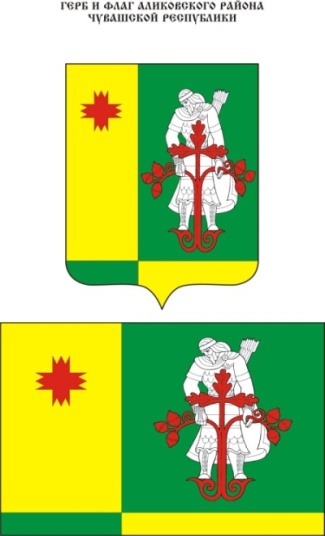 Муниципальная  газета Аликовского   района  Чувашской Республики  ________________________________________________________________Постановление администрации Аликовского района Чувашской Республики от 01.02.2021 г. №75 «О продлении функции организатора ярмарки на территории Аликовского района Чувашской Республики»В соответствии постановлениями администрации Аликовского района от 15.12.2010 №729  «Об определении органа местного самоуправления, уполномоченного на принятие решений об организации и проведении ярмарок на территории Аликовского района Чувашской Республики и продажи товаров на них», от 27.11.2020 № 1045 «Об утверждении Перечня ярмарок, планируемых к проведению  на территории Аликовского района Чувашской Республики в 2021 году» и заявления МУП «Сельский двор» Аликовского сельского поселения Аликовского района Чувашской Республики, в целях обеспечения населения товарами народного потребления, администрация Аликовского района  Чувашской Республики п о с т а н о в л я е т:     1. Продлить с 1 февраля 2021 года функции организатора   универсальной ярмарки,  местоположением:  Чувашская Республика,  Аликовский район, с. Аликово, ул. Пушкина (земельный участок в юго-восточной части кадастрового  квартала 21:07:142117 и в северо-западной части кадастрового квартала 21:07:142120) и непродовольственной ярмарки, местоположением Чувашская Республика, Аликовский район, с. Аликово ул. Гагарина (земельный участок в кадастровом квартале 21:07:142103 на площади 300 кв. м.) муниципальному унитарному предприятию «Сельский двор» Аликовского сельского поселения Аликовского района Чувашской Республики (по согласованию).      2. Установить срок действия ярмарок до 28 февраля 2021 года.3. Муниципальному унитарному предприятию «Сельский двор» Аликовского сельского поселения Аликовского района:- осуществить все необходимые  мероприятия по подготовке, проведению   и   закрытию ярмарки  в  соответствии с требованиями действующего    законодательства;- определить размер платы за предоставление оборудованных торговых мест на ярмарке, а также за оказание услуг, связанных с обеспечением торговли (уборка территории и сопутствующие услуги), с учетом необходимости компенсации затрат на организацию ярмарки и продажи товаров на ней;- обеспечить требования соблюдения масочного режима.4. График проведения универсальной и непродовольственной ярмарки местоположением, указанным в п.1 настоящего постановления, утвердить согласно Приложению №1.  5. Контроль за исполнением настоящего постановления возложить на отдел экономики, земельных и имущественных отношений администрации Аликовского района Чувашской Республики.       6. Настоящее постановление подлежит официальному опубликованию. Глава администрации Аликовского района                                                                  А.Н. Куликов                                              Приложение 1.УТВЕРЖДЕН постановлением администрации Аликовского района от 01.02.2021 г. № 75           График, режим работы, профиль ярмарки, группы реализуемых товаровГрафик работы ярмарки -  по четвергам каждой недели Режим работы ярмарок - с 6.00 до 15.00 часовПрофиль ярмарок – универсальный и непродовольственныйГруппы реализуемых товаров: согласно приказу Министерства экономического развития и торговли Российской Федерации от 26 февраля 2007 года №56 «Об утверждении номенклатуры товаров, определяющей классы товаров (в целях определения типов розничных рынков)».Постановление администрации Аликовского района Чувашской Республики от 10.02.2021 г. №106 «Об установлении зон с особыми условиями использовании территории»В  соответствии со ст. 56, 87 Земельного  кодекса  Российской Федерации от 25.10.2001 №136-ФЗ, Правилами охраны газораспределительных сетей и особых условий использования земельных участков, расположенных в границах зон, утвержденных Постановлением Правительства РФ от 20.11.2000 г. № 878 и Федеральным законом «О государственной регистрации недвижимости» от 13.07.2015 г. №218-ФЗ, администрация Аликовского района Чувашской Республики п о с т а н о в л я е т:Утвердить границы зон с особыми условиями территорий:- газопровод высокого и низкого давления с пунктом редуцирования газа в микрорайоне по ул. Гагарина в с. Аликово.  2. Отделу экономики, земельных и имущественных отношений администрации Аликовского района обеспечить осуществление необходимых действий по внесению в Единый государственный реестр недвижимости сведений о зонах с особыми условиями использования территорий.3. Настоящее постановление вступает в силу с момента его опубликования.Глава  администрации Аликовского района                                                                               А.Н. КуликовПостановление администрации Аликовского района Чувашской Республики от 10.02.2021 г. №107 ««Об установлении зон с особыми условиями использовании территории»В  соответствии со ст. 56, 87 Земельного  кодекса  Российской Федерации от 25.10.2001 №136-ФЗ, Правилами охраны газораспределительных сетей и особых условий использования земельных участков, расположенных в границах зон, утвержденных Постановлением Правительства РФ от 20.11.2000 г. № 878 и Федеральным законом «О государственной регистрации недвижимости» от 13.07.2015 г. №218-ФЗ, администрация Аликовского района Чувашской Республики п о с т а н о в л я е т:Утвердить границы зон с особыми условиями территорий:- газопровод высокого и низкого давления с пунктом редуцирования газа к дому №2а по ул. Восточная в с. Аликово.  2. Отделу экономики, земельных и имущественных отношений администрации Аликовского района обеспечить осуществление необходимых действий по внесению в Единый государственный реестр недвижимости сведений о зонах с особыми условиями использования территорий.3. Настоящее постановление вступает в силу с момента его опубликования.Глава  администрации Аликовского района                                                                               А.Н. КуликовПостановление администрации Аликовского района Чувашской Республики от 10.02.2021 г. №108 ««Об установлении зон с особыми условиями использовании территории»В  соответствии со ст. 56, 87 Земельного  кодекса  Российской Федерации от 25.10.2001 №136-ФЗ, Правилами охраны газораспределительных сетей и особых условий использования земельных участков, расположенных в границах зон, утвержденных Постановлением Правительства РФ от 20.11.2000 г. № 878 и Федеральным законом «О государственной регистрации недвижимости» от 13.07.2015 г. №218-ФЗ, администрация Аликовского района Чувашской Республики п о с т а н о в л я е т:Утвердить границы зон с особыми условиями территорий:- подземный, надземный газопровод низкого давления к дому №18 по ул. Советская в с. Аликово.  2. Отделу экономики, земельных и имущественных отношений администрации Аликовского района обеспечить осуществление необходимых действий по внесению в Единый государственный реестр недвижимости сведений о зонах с особыми условиями использования территорий.3. Настоящее постановление вступает в силу с момента его опубликования.Глава  администрации Аликовского района                                                                               А.Н. КуликовПостановление администрации Аликовского района Чувашской Республики от 10.02.2021 г. №109 ««Об установлении зон с особыми условиями использовании территории»В  соответствии со ст. 56, 87 Земельного  кодекса  Российской Федерации от 25.10.2001 №136-ФЗ, Правилами охраны газораспределительных сетей и особых условий использования земельных участков, расположенных в границах зон, утвержденных Постановлением Правительства РФ от 20.11.2000 г. № 878 и Федеральным законом «О государственной регистрации недвижимости» от 13.07.2015 г. №218-ФЗ, администрация Аликовского района Чувашской Республики п о с т а н о в л я е т:Утвердить границы зон с особыми условиями территорий:- производственный комплекс газопроводов высокого и низкого давления с пунктом редуцирования газа по ул. 60 лет Октября и ул. Парковая в с. Аликово.  2. Отделу экономики, земельных и имущественных отношений администрации Аликовского района обеспечить осуществление необходимых действий по внесению в Единый государственный реестр недвижимости сведений о зонах с особыми условиями использования территорий.3. Настоящее постановление вступает в силу с момента его опубликования.Глава  администрации Аликовского района                                                                               А.Н. КуликовПостановление администрации Аликовского района Чувашской Республики от 10.02.2021 г. №110 ««Об установлении зон с особыми условиями использовании территории»В  соответствии со ст. 56, 87 Земельного  кодекса  Российской Федерации от 25.10.2001 №136-ФЗ, Правилами охраны газораспределительных сетей и особых условий использования земельных участков, расположенных в границах зон, утвержденных Постановлением Правительства РФ от 20.11.2000 г. № 878 и Федеральным законом «О государственной регистрации недвижимости» от 13.07.2015 г. №218-ФЗ, администрация Аликовского района Чувашской Республики п о с т а н о в л я е т:Утвердить границы зон с особыми условиями территорий:- производственный комплекс газопроводов высокого и низкого давления с пунктом редуцирования газа к дому №10 по ул. Октябрьская в с. Аликово.  2. Отделу экономики, земельных и имущественных отношений администрации Аликовского района обеспечить осуществление необходимых действий по внесению в Единый государственный реестр недвижимости сведений о зонах с особыми условиями использования территорий.3. Настоящее постановление вступает в силу с момента его опубликования.Глава  администрации Аликовского района                                                                               А.Н. КуликовПостановление администрации Аликовского района Чувашской Республики от 10.02.2021 г. №111 ««Об установлении зон с особыми условиями использовании территории»В  соответствии со ст. 56, 87 Земельного  кодекса  Российской Федерации от 25.10.2001 №136-ФЗ, Правилами охраны газораспределительных сетей и особых условий использования земельных участков, расположенных в границах зон, утвержденных Постановлением Правительства РФ от 20.11.2000 г. № 878 и Федеральным законом «О государственной регистрации недвижимости» от 13.07.2015 г. №218-ФЗ, администрация Аликовского района Чувашской Республики п о с т а н о в л я е т:Утвердить границы зон с особыми условиями территорий:- подземный газопровод низкого давления к дому №2 по ул. Советская в с. Аликово.  2. Отделу экономики, земельных и имущественных отношений администрации Аликовского района обеспечить осуществление необходимых действий по внесению в Единый государственный реестр недвижимости сведений о зонах с особыми условиями использования территорий.3. Настоящее постановление вступает в силу с момента его опубликования.Глава  администрации Аликовского района                                                                               А.Н. КуликовПостановление администрации Аликовского района Чувашской Республики от 10.02.2021 г. №112 ««Об установлении зон с особыми условиями использовании территории»В  соответствии со ст. 56, 87 Земельного  кодекса  Российской Федерации от 25.10.2001 №136-ФЗ, Правилами охраны газораспределительных сетей и особых условий использования земельных участков, расположенных в границах зон, утвержденных Постановлением Правительства РФ от 20.11.2000 г. № 878 и Федеральным законом «О государственной регистрации недвижимости» от 13.07.2015 г. №218-ФЗ, администрация Аликовского района Чувашской Республики п о с т а н о в л я е т:Утвердить границы зон с особыми условиями территорий:- подземный газопровод  низкого давления к дому №8 по ул. Чапаева в с. Аликово.  2. Отделу экономики, земельных и имущественных отношений администрации Аликовского района обеспечить осуществление необходимых действий по внесению в Единый государственный реестр недвижимости сведений о зонах с особыми условиями использования территорий.3. Настоящее постановление вступает в силу с момента его опубликования.Глава  администрации Аликовского района                                                                               А.Н. КуликовПостановление администрации Аликовского района Чувашской Республики от 10.02.2021 г. №113 ««Об установлении зон с особыми условиями использовании территории»В  соответствии со ст. 56, 87 Земельного  кодекса  Российской Федерации от 25.10.2001 №136-ФЗ, Правилами охраны газораспределительных сетей и особых условий использования земельных участков, расположенных в границах зон, утвержденных Постановлением Правительства РФ от 20.11.2000 г. № 878 и Федеральным законом «О государственной регистрации недвижимости» от 13.07.2015 г. №218-ФЗ, администрация Аликовского района Чувашской Республики п о с т а н о в л я е т:Утвердить границы зон с особыми условиями территорий:- подземный газопровод низкого давления к дому №8 по ул. Колхозная в с. Аликово.  2. Отделу экономики, земельных и имущественных отношений администрации Аликовского района обеспечить осуществление необходимых действий по внесению в Единый государственный реестр недвижимости сведений о зонах с особыми условиями использования территорий.3. Настоящее постановление вступает в силу с момента его опубликования.Глава  администрации Аликовского района                                                                               А.Н. КуликовКадастровым инженером Лекаревым А. Н. (квалификационный номер аттестата 21-11-15, адрес:, ЧР, Аликовский район, с. Аликово, ул. Октябрьская, д. 19, тел. 22-5-00) выполняются кадастровые работы в отношении образуемого земельного, расположенного по адресу: ЧР, Аликовский район, д. Коракши, ул. Гагарина. Заказчиком кадастровых работ является администрация Аликовского района ЧР, адрес: ЧР, Аликовский район, с. Аликово, ул. Октябрьская, д.21. Собрание заинтересованных лиц по поводу согласования местоположения границы и площади земельного участка состоится 15.03.2021 г. в 10.00 мин. по адресу: ЧР, Аликовский район, д. Коракши, ул. Гагарина. Кадастровый номер смежного земельного участка с правообладателем которого требуется согласование границы: 21:07:290403:8 по адресу: ЧР, Аликовский район, д. Коракши, ул. Гагарина, д. 50. С проектом межевого плана земельного участка можно ознакомиться по адресу: ЧР, Аликовский район, с. Аликово, ул. Октябрьская, д. 19, каб. 28.  Требования о проведении согласования местоположения границы земельного участка на местности и обоснованные возражения о местоположении границы земельного участка после ознакомления с проектом межевого плана принимаются в течение 30 дней со дня опубликования настоящего извещения по адресу: ЧР, Аликовский район, с. Аликово, ул. Октябрьская, д. 19, каб. 28, а также по адресу: 428017, ЧР, г. Чебоксары, пр-т Московский, д. 37 (филиал ФГБУ «ФКП -Росреестра по Чувашской Республике – Чувашии). При проведении согласования местоположения границ при себе необходимо иметь документ, удостоверяющий личность, а также документы о правах на земельный участок (часть 12 статьи 39, часть 2 статьи 40 Федерального закона от 24 июля 2007 г. N 221-ФЗ "О кадастровой деятельности").Постановление администрации Аликовского района Чувашской Республики от 15.02.2021 г. №128 «  О внесении изменений в муниципальную программу «Цифровое общество Аликовского района Чувашской Республики» на 2019–2035 годы»В соответствии с Бюджетным кодексом Российской Федерации, постановлением администрации Аликовского района Чувашской Республики от 11.12.2018 г. №1387 «Об утверждении Порядка разработки и реализации муниципальных программ Аликовского района Чувашской Республики», администрация Аликовского района Чувашской Республики п о с т а н о в л я е т:1. Внести в муниципальную программу Аликовского района Чувашской Республики  «Цифровое общество Аликовского района Чувашской Республики» на 2019–2035 годы, утвержденную постановлением администрации Аликовского района от 11.12.2018 г. № 1384 (далее Муниципальная программа), следующие изменения:1.1 Позицию «Объемы финансирования Муниципальной программы  Аликовского района с разбивкой по годам ее реализации» паспорта Муниципальной программы изложить в следующей  редакции:1.2 Раздел III. Обоснование объема финансовых ресурсов,  необходимых для реализации Муниципальной программы  (с расшифровкой по источникам финансирования, по этапам и годам реализации Муниципальной программы) изложить в следующей редакции:Расходы Муниципальной программы формируются за счет средств бюджета Аликовского района Чувашской Республики и средств внебюджетных источников.Внебюджетные источники, предусмотренные к привлечению в рамках Муниципальной программы, являются источниками финансирования основных мероприятий подпрограмм Муниципальной программы.Общий объем финансирования Муниципальной программы в 2019–
2035 годах составляет 5332,1  тыс. рублей, в том числе за счет средств:бюджета Аликовского района  Чувашской Республики –5092,1    тыс. рублей;внебюджетных источников – 240,0 тыс. рублей.Прогнозируемый объем финансирования Муниципальной программы на 
I этапе составляет 2132,1 тыс. рублей, в том числе:в 2019 году – 423,1 тыс. рублей;в 2020 году – 302,0 тыс. рублей;в 2021 году – 301,0 тыс. рублей;в 2022 году – 233,0 тыс. рублей;в 2023 году – 233,0 тыс. рублей;в 2024 году – 320,0 тыс. рублей;в 2025 году – 320,0 тыс. рублей;из них средства:	 бюджета  Аликовского района Чувашской Республики – 2092,1 тыс. рублей, в том числе:в 2019 году – 423,1 тыс. рублей;в 2020 году – 302,0 тыс. рублей;в 2021 году – 301,0 тыс. рублей;в 2022 году – 233,0 тыс. рублей;в 2023 году – 233,0 тыс. рублей;в 2024 году – 300,0 тыс. рублей;в 2025 году – 300,0 тыс. рублей;внебюджетных источников – 40,0 тыс. рублей, в том числе:в 2019 году – 0,0 тыс. рублей;в 2020 году – 0,0 тыс. рублей;в 2021 году – 0,0 тыс. рублей;в 2022 году – 0,0 тыс. рублей;в 2023 году – 0,0 тыс. рублей;в 2024 году – 20,0 тыс. рублей;в 2025 году – 20,0 тыс. рублей.На II этапе объем финансирования Муниципальной программы составляет 1600,0 тыс. рублей, из них средства: бюджета Аликовского района Чувашской Республики – 1500,0 тыс. рублей;внебюджетных источников – 100,0 тыс. рублей.На III этапе объем финансирования Муниципальной программы составляет 1600,0 тыс. рублей, из них средства: бюджета Аликовского района Чувашской Республики – 1500,0 тыс. рублей,внебюджетных источников – 100,0 тыс. рублей.Объемы финансирования Муниципальной программы подлежат ежегодному уточнению исходя из реальных возможностей бюджетов всех уровней.1.3. Приложения № 2 3,4,5,6, Муниципальной программы  изложить в редакции согласно приложениям № 1,2,3,4,5  к настоящему постановлению.2.  Контроль за исполнением настоящего постановления возложить на заведующего сектором информационного обеспечения администрации Аликовского района В.В. Григорьева.3. Настоящее постановление вступает в силу после его официального опубликования.Глава администрации  Аликовского района                                                                                         А.Н. КуликовПриложение № 1к постановлению администрации Аликовского района Чувашской Республики 15.01.2021 г.   №128Приложение №2 к муниципальной программе Аликовского района Чувашской Республики «Цифровое общество Аликовского района Чувашской Республики» на 2019–2035 годыРЕСУРСНОЕ ОБЕСПЕЧЕНИЕ И ПРОГНОЗНАЯ (СПРАВОЧНАЯ) ОЦЕНКА РАСХОДОВ 
за счет всех источников финансирования реализации муниципальной программы Аликовского района Чувашской Республики
«Цифровое общество Аликовского района Чувашской Республики»Приложение №2к постановлению администрации Аликовского районаот   15.01.2021 г.   №128Приложение №3 к муниципальной программе Аликовского района Чувашской Республики «Цифровое общество Аликовского района Чувашской Республики» на 2019–2035 годыП О Д П Р О Г Р А М М А«Развитие информационных технологий»муниципальной программы Аликовского района Чувашской Республики 
«Цифровое общество Аликовского района Чувашской Республики» ПАСПОРТ ПОДПРОГРАММЫ Раздел I. Приоритеты, цель и задачи подпрограммы, общая характеристика участия органов местного самоуправления  в реализации подпрограммыПриоритеты развития информационных технологий в Чувашской Республике определены Стратегией социально-экономического развития Чувашской Республики до 2035 года, утвержденной постановлением Кабинета Министров Чувашской Республики от 28 июня 2018 г. № 254. Среди них можно выделить следующие: применение в органах муниципальной власти Чувашской Республики новых технологий, обеспечивающих повышение качества муниципального управления, совершенствование механизмов электронной демократии, создание основанных на информационных и коммуникационных технологиях систем управления и мониторинга во всех сферах общественной жизни, использование инфраструктуры электронного правительства для предоставления муниципальных услуг, а также востребованных гражданами коммерческих и некоммерческих услуг, осуществление в электронной форме идентификации и аутентификации участников правоотношений. Целью подпрограммы является повышение эффективности муниципального управления в Аликовском районе Чувашской Республике, взаимодействия органов муниципальной власти, граждан и бизнеса на основе использования информационно-телекоммуникационных технологий.Достижению поставленной в подпрограмме цели способствует решение следующих задач:внедрение информационно-телекоммуникационных технологий в сфере  управления, в том числе путем развития информационных систем и сервисов, механизмов предоставления гражданам и организациям государственных и муниципальных услуг в электронном виде;повышение открытости и эффективности механизмов электронного взаимодействия органов местного самоуправления Аликовского района Чувашской Республики, граждан и организаций;создание и развитие условий, обеспечивающих потребности государства, граждан и организаций в актуальной и достоверной информации о пространственных объектах на основе использования геоинформационных технологий в Чувашской Республике.Органы местного самоуправления Аликовского района  принимают участие в реализации подпрограммы по следующим направлениям:разработка и реализация муниципальных программ и подпрограмм муниципальных программ в сфере развития информационных технологий;предоставление муниципальных услуг в электронном виде;использование системы межведомственного электронного взаимодействия при участии в предоставлении муниципальных услуг и при предоставлении муниципальных услуг;обеспечение открытости своей деятельности с использованием официальных сайтов в информационно-телекоммуникационной сети «Интернет», размещенных на Портале органов местного самоуправления Аликовского района Чувашской Республики;участие в электронном взаимодействии с гражданами в рамках функционирования информационного ресурса «Народный контроль».Раздел II. Перечень и сведения о целевых индикаторах и показателях подпрограммы с расшифровкой плановых значений по годам ее реализацииДля оценки хода реализации подпрограммы, решения ее задач и достижения цели используются статистические данные, полученные по итогам выборочного наблюдения по вопросам использования населением информационных технологий и информационно-телекоммуникационных сетей, осуществляемого Федеральной службой муниципальной статистики, и данные статистики Министерства цифрового развития, связи и массовых коммуникаций Российской Федерации и Министерства цифрового развития, информационной политики и массовых коммуникаций Чувашской Республики.В результате реализации подпрограммы планируется достижение следующих целевых индикаторов и показателей:доля граждан, которые зарегистрированы в единой системе идентификации и аутентификации с обязательным предоставлением ключа простой электронной подписи и установлением личности физического лица при личном приеме, в 2019 году – 62 процента, в 2020 году – 64, в 2021 году – 66, в 2022 году– 67, в 2023 году – 68, в 2024 году – 69, в 2025 году – 70, в 2030 году – 75, в 2035 году – 80 процентов;доля органов местного самоуправления, осуществляющих обмен электронными документами с использованием электронной подписи, в 2019 году – 30 процентов, в 2020 году – 50, в 2021 году – 80, в 2022 году – 100 процентов, в 2023–2035 годах – сохранение показателя на уровне 100 процентов ежегодно;сохранение в 2019–2035 годах доли граждан, время ожидания в очереди которых при обращении в многофункциональные центры предоставления государственных и муниципальных услуг не превышает 15 минут, на уровне 100 процентов ежегодно;доля органов местного самоуправления, обеспеченных сервисом высокоточного определения координат в муниципальной и местной системах координат, в 2019 году – 50 процентов, в 2020 году – 70, в 2021 году – 90, в 2022 году – 100 процентов, в 2023–2035 годах – сохранение показателя на уровне 100 процентов ежегодно.Сведения о целевых индикаторах и показателях подпрограммы и их значениях приведены в приложении к подпрограмме.Раздел III. Характеристика основных мероприятий, мероприятий подпрограммы с указанием сроков и этапов их реализацииНа реализацию поставленных целей и задач подпрограммы и Муниципальной программы в целом направлены три основных мероприятия. Основное мероприятие 1. Развитие электронного правительстваМероприятие 1.1. Развитие механизмов получения муниципальных и муниципальных услуг в электронном виде.Мероприятие 1.2. Создание, модернизация и эксплуатация прикладных информационных систем поддержки выполнения (оказания) органами органов местного самоуправления основных функций (услуг)..Основное мероприятие 2. Модернизация процесса предоставления муниципальных и муниципальных услуг по принципу «одного окна» Мероприятие 2.1. Расширение функциональных возможностей и техническая поддержка АИС «МФЦ» для нужд МФЦ органов местного самоуправления, в том числе офисов привлекаемых организаций на базе модельных библиотек сельских поселений, общее программное обеспечение, обеспечение средствами защиты от несанкционированного доступа к информации.Основное мероприятие 3. Развитие геоинформационного обеспечения с использованием результатов космической деятельности в интересах социально-экономического развития Аликовского района  Чувашской РеспубликиМероприятие 3.1.Эксплуатация сервисов и подсистем Геоинфор-мационного портала Чувашской Республики.Основные мероприятия и мероприятия подпрограммы реализуются в 2019–2035 годах в три этапа: I этап – 2019–2025 годы;II этап – 2026–2030 годы;III этап – 2031–2035 годы.Раздел IV. Обоснование объема финансовых ресурсов, необходимых для реализации подпрограммы (с расшифровкой по источникам финансирования, по этапам и годам реализации подпрограммы)Расходы подпрограммы формируются за счет средств бюджета Аликовского района Чувашской Республики и средств внебюджетных источников.Внебюджетные источники, предусмотренные к привлечению в рамках Муниципальной программы, являются источниками финансирования основных мероприятий подпрограммы.Общий объем финансирования подпрограммы в 2019–2035 годах составляет 2912,0 тыс. рублей, в том числе за счет средств:бюджета Аликовского района Чувашской Республики – 2672,0 тыс. рублей;внебюджетных источников – 240,0 тыс. рублей.Прогнозируемый объем финансирования подпрограммы на I этапе составляет 1712,0 тыс. рублей, в том числе:в 2019 году – 403,0 тыс. рублей;в 2020 году – 302,0 тыс. рублей;в 2021 году – 301,0 тыс. рублей;в 2022 году – 233,0 тыс. рублей;в 2023 году – 233,0 тыс. рублей;в 2024 году – 120,0 тыс. рублей;в 2025 году – 120,0 тыс. рублей;из них средства:бюджета Аликовского района Чувашской Республики – 1672,0 тыс. рублей     , в том числе:в 2019 году – 403,0 тыс. рублей;в 2020 году – 302,0 тыс. рублей;в 2021 году – 301,0 тыс. рублей;в 2022 году – 233,0 тыс. рублей;в 2023 году – 233,0 тыс. рублей;в 2024 году – 100,0 тыс. рублей;в 2025 году – 100,0 тыс. рублей;внебюджетных источников – 40 тыс. рублей , в том числе:в 2019 году – 0,0 тыс. рублей;в 2020 году – 0,0 тыс. рублей;в 2021 году – 0,0 тыс. рублей;в 2022 году – 0,0 тыс. рублей;в 2023 году – 0,0 тыс. рублей;в 2024 году – 20,0 тыс. рублей;в 2025 году – 20,0 тыс. рублей.На II этапе объем финансирования подпрограммы составляет 
600,0 тыс. рублей, из них средства:бюджета Аликовского района Чувашской Республики – 540,0 тыс. рублей;внебюджетных источников – 60,0 тыс. рублей.На III этапе объем финансирования подпрограммы составляет 
600,0 тыс. рублей, из них средства:бюджета Аликовского района Чувашской Республики – 540,0 тыс. рублей;внебюджетных источников –60,0 тыс. рублей.Объемы финансирования подпрограммы подлежат ежегодному уточнению исходя из реальных возможностей бюджетов всех уровней.Ресурсное обеспечение реализации подпрограммы за счет всех источников финансирования приведено в приложении к настоящей подпрограмме.Приложениек подпрограмме «Развитие информационных технологий» муниципальной программы Аликовского района Чувашской Республики «Цифровое общество Аликовского района Чувашской Республики»РЕСУРСНОЕ ОБЕСПЕЧЕНИЕ реализации подпрограммы «Развитие информационных технологий» муниципальной программы Аликовского района Чувашской Республики   «Цифровое общество Аликовского района Чувашской Республики» за счет всех источников финансированияПриложение № 3к постановлению администрации Аликовского района Чувашской Республики15.01.2021 г.   №128Приложение №4 к муниципальной программе Аликовского района Чувашской Республики «Цифровое общество Аликовского района Чувашской Республики» на 2019–2035 годыП О Д П Р О Г Р А М М А«Информационная инфраструктура»муниципальной программы Аликовского района Чувашской Республики 
«Цифровое общество Аликовского района Чувашской Республики» ПАСПОРТ ПОДПРОГРАММЫ Раздел I. Приоритеты, цель и задачи подпрограммы, общая характеристика участия органов местного самоуправления муниципальных районов и городских округов в реализации подпрограммыПриоритеты развития информационной инфраструктуры в Чувашской Республике определены программой «Цифровая экономика Российской Федерации», утвержденной распоряжением Правительства Российской Федерации от 28 июля 2017 г. № 1632-р, Стратегией социально-экономического развития Чувашской Республики до 2035 года, утвержденной постановлением Кабинета Министров Чувашской Республики от 28 июня 2018 г. № 254. Среди них можно выделить следующие: развитие сетей связи, которые обеспечивают потребности экономики по сбору и передаче данных государства, бизнеса и граждан с учетом технических требований, предъявляемых цифровыми технологиями; внедрение цифровых платформ работы с данными для обеспечения потребностей власти, бизнеса и граждан; применение в  муниципальных органах  власти Аликовского района новых технологий, обеспечивающих повышение качества государственного управления, обеспечение устойчивости функционирования информационных систем и технологий.Целью подпрограммы является обеспечение эффективного функционирования и развитие комплекса информационно-телекоммуникационной инфраструктуры  органов местного самоуправления на территории Аликовского района .Достижению поставленной в подпрограмме цели способствует решение следующих задач:обеспечение мониторинга и управления функционированием информационно-телекоммуникационной инфраструктуры   органов местного самоуправления;обеспечение и развитие условий хранения и обработки данных, создаваемых органами местного самоуправления.Органы местного самоуправления  принимают участие в реализации подпрограммы по следующим направлениям:разработка и реализация муниципальных программ и подпрограмм муниципальных программ в сфере информационной инфраструктуры;оперативное информационно-технологическое управление, обеспечение бесперебойного функционирования информационно-телекоммуникационной инфраструктуры органов местного самоуправления.Раздел II. Перечень и сведения о целевых индикаторах и показателях подпрограммы с расшифровкой плановых значений по годам ее реализацииДля оценки хода реализации подпрограммы, решения ее задач и достижения цели используются статистические данные Министерства цифрового развития, информационной политики и массовых коммуникаций Чувашской Республики.В результате реализации подпрограммы планируется достижение следующих целевых индикаторов и показателей:доля органов органов местного самоуправления и органов местного самоуправления, обеспеченных постоянным доступом к информационно-телекоммуникационной сети «Интернет» на скорости не менее 2 Мбит/с, в 2019 году – 96 процентов, в 2020 году – 100 процентов, в 2021–2035 годах – сохранение показателя на уровне 100 процентов ежегодно;срок простоя муниципальных информационных систем в результате выхода из строя компонентов серверного и сетевого оборудования в 2019 году – не более 48 часов, в 2020 году – не более 24, в 2021 году – не более 1 часа, в 2022–2035 годах – сохранение показателя, не превышающего 1 часа ежегодно.Сведения о целевых индикаторах и показателях подпрограммы и их значениях приведены в приложении к подпрограмме.Раздел III. Характеристика основных мероприятий, мероприятий подпрограммы с указанием сроков и этапов их реализацииНа реализацию поставленных целей и задач подпрограммы и Муниципальной программы в целом направлены два основных мероприятия.Основное мероприятие 1. Реализация регионального проекта «Информационная инфраструктура»Мероприятие 1.1. Развитие  Центра обработки данных Аликовского района.Мероприятие 1.2. Оснащение органов местного самоуправления средствами компьютерной техники.Основное мероприятие 2. Обеспечение условий для подключения организаций и населения к информационно-телекоммуникационной сети «Интернет»Мероприятие 2.1. Создание условий для подключения социально значимых объектов Аликовского района  Чувашской Республики к информационно-телекоммуникационной сети «Интернет».Основные мероприятия и мероприятия подпрограммы реализуются в 2019–2035 годах в три этапа:I этап – 2019–2025 годы;II этап – 2026–2030 годы;III этап – 2031–2035 годы.Раздел IV. Обоснование объема финансовых ресурсов, необходимых для реализации подпрограммы (с расшифровкой по источникам финансирования, по этапам и годам реализации подпрограммы)Расходы подпрограммы формируются за счет средств бюджета Аликовского района Чувашской Республики и средств внебюджетных источников.Внебюджетные источники, предусмотренные к привлечению в рамках Муниципальной программы, являются источниками финансирования основных мероприятий подпрограммы.Общий объем финансирования подпрограммы в 2019–2035 годах составляет 1200,0 тыс. рублей, в том числе за счет средств:бюджета Аликовского района Чувашской Республики – 1200,0 тыс. рублей;внебюджетных источников – 0,0 тыс. рублей.Прогнозируемый объем финансирования подпрограммы на I этапе составляет 400,0 тыс. рублей, в том числе:в 2019 году – 0,0 тыс. рублей;в 2020 году – 0,0 тыс. рублей;в 2021 году – 0,0 тыс. рублей;в 2022 году – 0,0 тыс. рублей;в 2023 году – 0,0 тыс. рублей;в 2024 году – 100,0 тыс. рублей;в 2025 году – 100,0 тыс. рублей;из них средства:бюджета Аликовского района Чувашской Республики – 400,0 тыс. рублей , в том числе:в 2019 году – 0,0 тыс. рублей;в 2020 году – 0,0 тыс. рублей;в 2021 году – 0,0 тыс. рублей;в 2022 году – 0,0 тыс. рублей;в 2023 году – 0,0 тыс. рублей;в 2024 году – 100,0 тыс. рублей;в 2025 году –100,0 тыс. рублей;внебюджетных источников – 0,0 тыс. рублей , в том числе:в 2019 году – 0,0 тыс. рублей;в 2020 году – 0,0 тыс. рублей;в 2021 году – 0,0 тыс. рублей;в 2022 году – 0,0 тыс. рублей;в 2023 году – 0,0 тыс. рублей;в 2024 году – 0,0 тыс. рублей;в 2025 году – 0,0 тыс. рублей.На II этапе объем финансирования подпрограммы составляет 
500,0 тыс. рублей, из них средства:бюджета Аликовского района Чувашской Республики – 500,0 тыс. рублей;внебюджетных источников – 0,0 тыс. рублей.На III этапе объем финансирования подпрограммы составляет 
500,0 тыс. рублей, из них средства:бюджета Аликовского района Чувашской Республики – 500,0 тыс. рублей;внебюджетных источников – 500,0 тыс. рублей.Объемы финансирования подпрограммы подлежат ежегодному уточнению исходя из реальных возможностей бюджетов всех уровней.Ресурсное обеспечение реализации подпрограммы за счет всех источников финансирования приведено в приложении к настоящей подпрограмме.Приложениек подпрограмме «Информационная инфраструктура» муниципальной программы  Аликовского района Чувашской Республики «Цифровое общество Аликовского района Чувашской Республики» РЕСУРСНОЕ ОБЕСПЕЧЕНИЕ реализации подпрограммы «Информационная инфраструктура» муниципальной программы Аликовского района Чувашской Республики «Цифровое общество Аликовского района Чувашской Республики»за счет всех источников финансированияПриложение № 4 к постановлению администрации Аликовского района Чувашской Республики15.01.2021 г.   №128Приложение №5 к муниципальной программе Аликовского района Чувашской Республики «Цифровое общество Аликовского района Чувашской Республики» на 2019–2035 годы П О Д П Р О Г Р А М М А«Информационная безопасность»муниципальной программы Аликовского района Чувашской Республики 
«Цифровое общество Аликовского района Чувашской Республики» ПАСПОРТ ПОДПРОГРАММЫ Раздел I. Приоритеты, цели и задачи подпрограммы, общая характеристика участия органов местного самоуправления муниципальных районов и городских округов в реализации подпрограммыПриоритеты развития информационных технологий в Чувашской Республике определены Доктриной информационной безопасности Российской Федерации, утвержденной Указом Президента Российской Федерации от 5 декабря 2016 г. № 646, Стратегией социально-экономического развития Чувашской Республики до 2035 года, утвержденной постановлением Кабинета Министров Чувашской Республики от 28 июня 2018 г. № 254. Среди них можно выделить следующие: повышение безопасности функционирования объектов информационной инфраструктуры, в том числе в целях обеспечения устойчивого взаимодействия муниципальных органов, недопущения иностранного контроля за функционированием таких объектов, обеспечение безопасности информации, обрабатываемой в информационных системах, формирование широкого применения отечественных информационных и коммуникационных технологий в системе государственного управления, обеспечение устойчивости и безопасности функционирования информационных систем и технологий, создание условий для повышения доверия к электронным документам.Целями подпрограммы являются обеспечение устойчивости и безопасности функционирования информационно-телекоммуникационной инфраструктуры в Аликовском районе Чувашской Республике, использование преимущественно отечественного программного обеспечения органами местного самоуправления.Достижению поставленных в подпрограмме целей  способствует решение следующих задач:создание и развитие условий для обеспечения безопасности информационных систем и компонентов информационной инфраструктуры, их защиты и сохранности, соответствия требованиям безопасности информации;повышение грамотности населения в сфере информационной безопасности, медиапотребления и использования интернет-сервисов.Органы местного самоуправления  принимают участие в реализации подпрограммы по следующим направлениям:разработка и реализация муниципальных программ и подпрограмм муниципальных программ в сфере информационной безопасности;обеспечение устойчивости и безопасности информационной инфраструктуры органов местного самоуправления;участие в переходе на использование в своей деятельности преимущественно отечественного программного обеспечения.Раздел II. Перечень и сведения о целевых индикаторах и показателях подпрограммы с расшифровкой плановых значений по годам ее реализацииДля оценки хода реализации подпрограммы, решения ее задач и достижения целей используются статистические данные, полученные по итогам выборочного наблюдения по вопросам использования населением информационных технологий и информационно-телекоммуникационных сетей, осуществляемого Федеральной службой муниципальной статистики, и данные статистики Министерства цифрового развития, информационной политики и массовых коммуникаций Чувашской Республики.В результате реализации подпрограммы ожидается достижение следующих целевых индикаторов и показателей:срок простоя муниципальных информационных систем в результате инцидентов информационной безопасности в 2019 году – не более 48 часов, в 
2020 году – не более 24, в 2021 году – не более 1 часа, в 2022–2035 годах – сохранение показателя, не превышающего 1 часа ежегодно;доля аттестованных муниципальных информационных систем в 2019 году – 30 процентов, в 2020 году – 40, в 2021 году – 100 процентов, в 2022–2035 годах – сохранение показателя на уровне 100 процентов ежегодно;стоимостная доля закупаемого и (или) арендуемого органами органов местного самоуправления иностранного программного обеспечения в 2019 году – не более 40 процентов, в 2020 году – не более 30, в 2021 году – не более 20, в 2022 году – не более 15 процентов, в 2023–2035 годах – не более 10 процентов ежегодно;доля населения Чувашской Республики, использовавшего средства защиты информации, в 2019 году – 90 процентов, в 2020 году – 91, в 2021 году – 92, в 2022 году – 93, в 2023 году – 94, в 2024 году – 95, в 2025 году – 96, в 2030 году – 97, в 2035 году – 98 процентов.Сведения о целевых индикаторах и показателях подпрограммы и их значениях приведены в приложении к подпрограмме.Раздел III. Характеристика основных мероприятий, мероприятий подпрограммы с указанием сроков и этапов их реализацииНа реализацию поставленных целей и задач подпрограммы и Муниципальной программы в целом направлены два основных мероприятия. Основное мероприятие 1. Реализация регионального проекта «Информационная безопасность» Мероприятие 1.1. Модернизация, аттестация объектов информатизации, предназначенных для обработки сведений, не составляющих государственную тайну.Мероприятие 1.2. Переход на использование в деятельности органов местного самоуправления преимущественно отечественного программного обеспечения.Основное мероприятие 2. Повышение осведомленности участников информационного взаимодействия в области информационной безопасностиМероприятие 2.1. Повышение грамотности участников информационного взаимодействия в сфере информационной безопасности, медиапотребления и использования интернет-сервисов.Основные мероприятия и мероприятия подпрограммы реализуются в 2019–2035 годах в три этапа:I этап – 2019–2025 годы;II этап – 2026–2030 годы;III этап – 2031–2035 годы.Раздел IV. Обоснование объема финансовых ресурсов, необходимых для реализации подпрограммы (с расшифровкой по источникам финансирования, по этапам и годам реализации подпрограммы)Расходы подпрограммы формируются за счет средств бюджета Аликовского района Чувашской Республики.Общий объем финансирования подпрограммы в 2019–2035 годах составляет 1273,5 тыс. рублей, в том числе за счет средств бюджета Аликовского района Чувашской Республики – 1273,5 тыс. рублей.Прогнозируемый объем финансирования подпрограммы на I этапе составляет 200,0 тыс. рублей, в том числе:в 2019 году – 0,0 тыс. рублей;в 2020 году – 0,0 тыс. рублей;в 2021 году – 0,0 тыс. рублей;в 2022 году – 0,0 тыс. рублей;в 2023 году – 0,0 тыс. рублей;в 2024 году – 100,0 тыс. рублей;в 2025 году – 100,0 тыс. рублей;из них средства:бюджета Аликовского района Чувашской Республики – 200,0 тыс. рублей, в том числе:в 2019 году – 0,0 тыс. рублей;в 2020 году – 0,0 тыс. рублей;в 2021 году – 0,0 тыс. рублей;в 2022 году – 0,0 тыс. рублей;в 2023 году – 0,0 тыс. рублей;в 2024 году – 100,0 тыс. рублей;в 2025 году – 100,0 тыс. рублей.На II этапе объем финансирования подпрограммы составляет 500,0 тыс. рублей, из них средства бюджета Аликовского района Чувашской Республики – 500,0 тыс. рублей.На III этапе объем финансирования подпрограммы составляет 
500,0 тыс. рублей, из них средства бюджета Аликовского района Чувашской Республики – 500,0 тыс. рублей.Объемы финансирования подпрограммы подлежат ежегодному уточнению исходя из реальных возможностей бюджета Аликовского района Чувашской Республики.Ресурсное обеспечение реализации подпрограммы приведено в приложении к настоящей подпрограмме.Приложениек подпрограмме «Информационная безопасность» муниципальной программы Аликовского района Чувашской Республики «Цифровое общество Аликовского района Чувашской Республики» РЕСУРСНОЕ ОБЕСПЕЧЕНИЕ реализации подпрограммы «Информационная безопасность» муниципальной программы Аликовского района Чувашской Республики «Цифровое общество Аликовского района Чувашской Республики»за счет всех источников финансированияПриложение № 5к постановлению администрации Аликовского района Чувашской Республики15.01.2021 г.   №128Приложение №6 к муниципальной программе Аликовского района Чувашской Республики «Цифровое общество Аликовского района Чувашской Республики» на 2019–2035 годыПлан реализации муниципальной программы Аликовского района Чувашской Республики 
«Цифровое  общество Аликовского района Чувашской Республики» Утвержден постановлением администрации Аликовского районаот 19.01.2021года № 34ИЗВЕЩЕНИЕ О ПРОВЕДЕНИИ ОТКРЫТОГО АУКЦИОНА ПО ПРОДАЖЕ ЗЕМЕЛЬНЫХ УЧАСТКОВ И НА ПРАВО ЗАКЛЮЧЕНИЯ ДОГОВОРОВ АРЕНДЫ ЗЕМЕЛЬНЫХ УЧАСТКОВ     Администрация Аликовского района Чувашской Республики сообщает о проведении открытого аукциона по продаже земельных участков и на право заключения договоров аренды земельных участков.Организатор аукциона (Продавец) – Администрация Аликовского района Чувашской Республики, 429250, Чувашская Республика, Аликовский район, с. Аликово, ул. Октябрьская, д. 21 , телефон (83535) 22-2-74, факс (83535) 22-2-74.Форма проведения торгов – аукцион, открытый по составу участников и форме подачи предложений по цене.Уполномоченный орган и реквизиты решения о проведении аукциона: Администрация Аликовского района Чувашской Республики, постановление администрации Аликовского района Чувашской Республики от 19.01.2021 г.№ 34 «О проведении торгов (открытого аукциона)».Место, дата, и время проведения аукциона: дата проведения аукциона 24 марта 2021  года, время проведения аукциона –10 час. 00 мин., (время московское) по адресу: 429250, Чувашская Республика, Аликовский район, с. Аликово, ул. Октябрьская, д. 21, 2 этаж, актовый зал. Регистрация участников аукциона будет проводиться 24 марта 2021 г. с 09 час. 00 мин. по 09 час. 50 мин. по адресу: Чувашская Республика, Аликовский район, с. Аликово, ул. Октябрьская, д. 21, 2 этаж, актовый зал.Порядок проведения аукциона: Аукцион проводится в соответствии со статьями 39.11 и 39.12 Земельного кодекса РФ. Предмет торгов:Характеристика объекта права на заключение договора купли-продажи земельных участков: ЛОТ №1: земельный участок из земель населенных пунктов с кадастровым номером 21:07:070902:247; адрес (описание местоположения): Чувашская Республика–Чувашия, р-н Аликовский, с/пос. Шумшевашское, дер. Сормпось- Шумшеваши, ул. Александрова; с видом разрешенного использования «ведение огородничества», общей площадь 966 кв.м.Начальная цена продажи земельного участка– 10698 (Десять тысяч шестьсот девяносто восемь) рублей 65 копеек.Шаг аукциона –320 (Триста двадцать) рублей 96 копеек (3% от начальной цены земельного участка).Размер задатка – 10698 (Десять тысяч шестьсот девяносто восемь) рублей 65 копеек. (100 % от начальной цены земельного участка)..Обременений и обременений нет.ЛОТ №2: земельный участок из земель сельскохозяйственного назначения с кадастровым номером 21:07:060407:11; адрес (описание местоположения):местоположение установлено относительно ориентира, расположенного в границах участка. Почтовый адрес ориентира: Чувашская Республика–Чувашия, р-н Аликовский, с/пос. Шумшевашское; с видом разрешенного использования «для ведения личного подсобного хозяйства», общей площадью 5631 кв.м.Начальная цена продажи земельного участка – 5515 (Пять тысяч пятьсот пятнадцать) рублей 99 копеекШаг аукциона – 165 (Сто шестьдесят пять) рублей 48 копеек (3% от начальной цены земельного участка).Размер задатка – 5515 (Пять тысяч пятьсот пятнадцать) рублей 99 копеек. (100 % от начальной цены земельного участка).        Обременений и ограничений прав — нет. ЛОТ №3: земельный участок из земель сельскохозяйственного назначения с кадастровым номером 21:07:200202:240; (описание местоположение): Чувашская Республика–Чувашия, р-н Аликовский, с/пос. Питишевское; с видом разрешенного использования «сельскохозяйственное использование», общей площадью 1189 кв.м.Начальная цена продажи земельного участка – 1164 (Одна тысяча сто шестьдесят четыре) рубля 72 копеек.Шаг аукциона –34 (Тридцать четыре) рубля 94 копеек (3% от начальной цены земельного участка).Размер задатка – 1164 (Одна тысяча сто шестьдесят четыре) рубля 72 копеек. (100 % от начальной цены земельного участка).        Обременений и ограничений прав-нет.  ЛОТ №4: земельный участок из земель сельскохозяйственного назначения с кадастровым номером 21:07:262201:229; адрес (описание местоположения): Чувашская Республика–Чувашия, р-н Аликовский, с/пос. Яндобинское; с видом разрешенного использования «сельскохозяйственное использование», общей площадью 46763 кв.м.Начальная цена продажи земельного участка – 24783 (Двадцать четыре тысячи семьсот восемьдесят три) рубля 55 копейкаШаг аукциона – 743 (Семьсот сорок три) рубля 51 копеек (3% от начальной цены земельного участка).Размер задатка – 24783 (Двадцать четыре тысячи семьсот восемьдесят три) рубля 55 копейка (100 % от начальной цены земельного участка).         Обременений и ограничений прав-нет.ЛОТ №5: земельный участок из земель сельскохозяйственного назначения с кадастровым номером 21:07:142125:250; адрес (описание местоположения): Чувашская Республика–Чувашия, р-н Аликовский, с/пос. Аликовское; с видом разрешенного использования «сельскохозяйственное использование», общей площадью 14720 кв.м.Начальная цена продажи земельного участка –7801 (Семь тысяч восемьсот один) рубль 34 копеек.Шаг аукциона –234 (Двести тридцать четыре ) рубля 04 копеек (3% от начальной цены земельного участка).Размер задатка –7801 (Семь тысяч восемьсот один) рубль 34 копеек..(100 % от начальной цены земельного участка).        Обременений и ограничений прав-нет.ЛОТ №6: земельный участок из земель сельскохозяйственного назначения с кадастровым номером 21:07:200202:239; адрес (описание местоположения): Чувашская Республика–Чувашия, р-н Аликовский, с/пос. Питишевское; с видом разрешенного использования «сельскохозяйственное использование», общей площадью 989 кв.м.Начальная цена продажи земельного участка- 968 (Девятьсот шестьдесят восемь) рублей 80 копеек.Шаг аукциона – 29 (Двадцать девять) рублей 06 копеек (3% от начальной цены земельного участка).Размер задатка – 968 (Девятьсот шестьдесят восемь) рублей 80 копеек.(100 % от начальной цены земельного участка).     Обременений и ограничений прав -нет. Характеристика объекта права на заключение договора аренды земельного участка:ЛОТ №7: земельный участок из земель сельскохозяйственного назначения с кадастровым номером 21:07:190104:207; адрес (описание местоположения): Чувашская Республика–Чувашия, р-н Аликовский, с/пос. Питишевское, с видом разрешенного использования «сельскохозяйственное использование», общей площадью 6098 кв.м.Начальная цена на право заключения договора аренды земельного участка –- 561 (Пятьсот шестьдесят один) рубля 21 копеек.Шаг аукциона – 16 (Шестнадцать) рублей 84 копеек (3% от начальной цены земельного участка).Размер задатка – 561 (Пятьсот шестьдесят один) рубля 21 копеек.. (100 % от начальной цены земельного участка).     Обременений и ограничений прав -нет.     Срок аренды земельного участка- 20 лет ЛОТ №8: земельный участок из земель сельскохозяйственного назначения с кадастровым номером 21:07:190104:206; адрес (описание местоположения): Чувашская Республика–Чувашия, р-н Аликовский, с/пос. Питишевское; с видом разрешенного использования «сельскохозяйственное использование», общей площадью 39526 кв.м.Начальная цена на право заключения договора аренды земельного участка - 2115 (Две тысячи сто пятнадцать) рублей 76 копеек.Шаг аукциона –63 (Шестьдесят три) рубля 47 копеек (3% от начальной цены земельного участка).Размер задатка –  2115 (Две тысячи сто пятнадцать) рублей 76 копеек.(100 % от начальной цены земельного участка).     Обременение (обременение): земельный участок частично расположен в границах зоны с реестровым номером 21:07-6.17 от 23.07.2013, вид- наименование: охранная зона производственно-технологического комплекса: воздушная высоковольтная линия электропередачи 10кВ №115 «Питишево», тип: охранная зона инженерных коммуникаций, номер: 1, дата решения: 24.02.2009 года. Ограничения прав на земельный участок, предусмотренные ст.56,56.1 Земельного кодекса РФ.          Срок аренды земельного участка- 49 лет ЛОТ № 9: земельный участок из земель сельскохозяйственного назначения с кадастровым номером 21:07:120501:108; адрес (описание местоположения):местоположение установлено относительно ориентира, расположенного в границах участка. Почтовый адрес ориентира: Чувашская Республика–Чувашия, р-н Аликовский, с/пос. Раскильдинское, дер. Тури-Выла. земельный участок расположен в северной части кадастрового квартала 21:07:120501; с видом разрешенного использования «для сельскохозяйственного производства», общей площадью 431151 кв.м.Начальная цена на право заключения договора аренды земельного участка-19155 (Девятнадцать тысяч сто пятьдесят пять) рублей 35 копеек.Шаг аукциона – 574 (Пятьсот семьдесят четыре) рубля 66 копеек (3% от начальной цены земельного участка).Размер задатка -19155 (Девятнадцать тысяч сто пятьдесят пять) рублей 35 копеек.. (100 % от начальной цены земельного участка).     Обременений и ограничений — нет.      Срок аренды земельного участка- 20 лет ЛОТ № 10: земельный участок из земель сельскохозяйственного назначения с кадастровым номером 21:07:010101:515; адрес (описание местоположения) Чувашская Республика–Чувашия,    р-н Аликовский, с/пос. Таутовское; с видом разрешенного использования «сельскохозяйственное использование», общей площадью 175432 кв.м.Начальная цена на право заключения договора аренды земельного участка--8733 (Восемь тысяч семьсот тридцать три) рубля 22 копеек.Шаг аукциона – 261 (Двести шестьдесят один) рубль 99 копеек (3% от начальной цены земельного участка).Размер задатка - 8733 (Восемь тысяч семьсот тридцать три) рубля 22 копеек. (100 % от начальной цены земельного участка). Обременений и ограничений — нет. .         Срок аренды земельного участка- 20 лет ЛОТ № 11: земельный участок из земель сельскохозяйственного назначения с кадастровым номером 21:07:010101:514; адрес (описание местоположения) Чувашская Республика–Чувашия,    р-н Аликовский, с/пос. Таутовское; с видом разрешенного использования «сельскохозяйственное использование», общей площадью 142081 кв.м.Начальная цена на право заключения договора аренды земельного участка--7072 (Семь тысяч семьдесят два) рубля96 копеек.Шаг аукциона – 212 (Двести двенадцать) рублей 19 копеек (3% от начальной цены земельного участка).Размер задатка - 7072 (Семь тысяч семьдесят два) рубля 96 копеек. (100 % от начальной цены земельного участка).Обременений и ограничений — нет. .         Срок аренды земельного участка- 20 лет ЛОТ № 12: земельный участок из земель сельскохозяйственного назначения с кадастровым номером 21:07:160806:128; адрес (описание местоположения): Чувашская Республика–Чувашия, р-н Аликовский, с/пос. Тенеевское; с видом разрешенного использования «сельскохозяйственное использование» общей площадью 312999 кв.м.Начальная цена на право заключения договора аренды земельного участка-- 13906 (Тринадцать тысяч девятьсот шесть) рублей 04 копеек.Шаг аукциона – 417 (Четыреста семнадцать) рублей 18 копеек (3% от начальной цены земельного участка).Размер задатка –13906 (Тринадцать тысяч девятьсот шесть) рублей 04 копеек.(100 % от начальной цены земельного участка).        Обременений и ограничений прав -нет.        Срок аренды земельного участка- 20 лет ЛОТ № 13: земельный участок из земель сельскохозяйственного назначения с кадастровым номером 21:07:171204:153; адрес (описание местоположения): Чувашская Республика–Чувашия, р-н Аликовский, с/пос. Крымзарайкинское; с видом разрешенного использования «сельскохозяйственное использование», общей площадью 68381 кв.м.Начальная цена на право заключения договора аренды земельного участка-- 3660 (Три тысячи шестьсот шестьдесят) рублей 31 копеек.Шаг аукциона – 109 (Сто девять) рублей 80 копеек (3% от начальной цены земельного участка).Размер задатка –3660 (Три тысячи шестьсот шестьдесят) рублей 31 копеек. (100 % от начальной цены земельного участка).        Обременений и ограничений -нет.         Срок аренды земельного участка- 10 лет ЛОТ № 14: земельный участок из земель промышленности, энергетики, транспорта, связи, радиовещания, телевидения, информатики, земли для обеспечения космической деятельности, земли обороны, безопасности и земли иного специального назначения с кадастровым номером 21:07:090106:227; адрес (описание местоположения): Чувашская Республика–Чувашия, р-н Аликовский, с/пос. Раскильдинское; с видом разрешенного использования «склады» общей площадью 194176 кв.м.Начальная цена на право заключения договора аренды земельного участка-- 9666 (Девять тысяч шестьсот шестьдесят шесть) рублей 32 копеек.Шаг аукциона –289 (Двести восемьдесят девять) рублей 99 копеек (3% от начальной цены земельного участка).Размер задатка –9666 (Девять тысяч шестьсот шестьдесят шесть) рублей 32 копеек..(100 % от начальной цены земельного участка).        Обременений и ограничений прав -нет.        Срок аренды земельного участка- 20 лет  УФК по Чувашской Республике (Администрация Аликовского района), ИНН 2102001180, КПП 210201001, р/с 03232643976050001500 л/с 05153000430, Банк получателя: Отделение - НБ Чувашской Респ. Банка России// УФК по Чувашской Республики г. Чебоксары, БИК 019706900,  ОКТМО 97605000, к/с 40102810945370000084.      Дата и время начала приема заявок с прилагаемыми документами: с 20 февраля 2021 года 08 час 00 мин.Дата и время окончания приема заявок с прилагаемыми документами:18 марта 2021 года до 17 час 00 мин. Поступление задатка на расчетный счет Организатора торгов: не позднее 17 час. 00 мин 18 марта 2021 годаПрием заявок с 8-00 до 17-00 часов ежедневно, кроме выходных и праздничных дней, обед с 12-00 до 13-00 часов.Рассмотрение заявок о допуске к участию в аукционе состоится: 19 марта 2021 года в 10 час. 00 мин. по московскому времени, по адресу: 429250, Чувашская Республика, Аликовский район, с. Аликово, ул. Октябрьская, д. 21, 2 этаж, актовый зал.Адрес места приема заявок с прилагаемыми документами: Администрация Аликовского района Чувашской Республики, адрес: 429250, Чувашская Республика, Аликовский район, с. Аликово, ул. Октябрьская, д. 21, каб. 48, 51. Контактный телефон: (883535) 22-0-68, 22-2-74.Форма заявки опубликована на официальном сайте http://torgi.gov.ru/  и в печатном издании администрации Аликовского района Чувашской Республики “Аликовский вестник».Перечень документов, представляемых претендентами для участия в аукционе:1. Заявка на участие в аукционе по установленной в извещении форме, согласно приложению к извещению с указанием банковских реквизитов счета для возврата задатка (2 экз.).2. Копии документов, удостоверяющих личность заявителя - для физических лиц (оригинал и ксерокопия). 3. Надлежащим образом заверенный перевод на русский язык документов о государственной регистрации юридического лица в соответствии с законодательством иностранного государства в случае, если заявителем является иностранное юридическое лицо. 4. Документы, подтверждающие внесение задатка (оригинал).В случае подачи заявки представителем претендента предъявляется надлежащим образом оформленная доверенность.Выписка из единого государственного реестра юридических лиц – для юридических лиц или выписка из единого государственного реестра индивидуальных предпринимателей – для индивидуальных предпринимателей может быть представлена претендентом по собственной инициативе.Заявка и опись документов представляются в двух экземплярах. Все листы заявки на участие в аукционе должны быть прошиты, пронумерованы (иметь сквозную нумерацию) и скреплены на последнем листе - на обороте листа подписаны участником аукциона или лицом, уполномоченным таким участником аукциона на основании доверенности.
         Заявитель не допускается к участию в аукционе в следующих случаях:1.Непредставление необходимых для участия в аукционе документов или представление недостоверных сведений.2.  Непоступление задатка на дату рассмотрения заявок на участие в аукционе.3. Подача заявки на участие в аукционе лицом, которое в соответствии с Земельным Кодексом и другими федеральными законами не имеет права быть участником конкретного аукциона, покупателем земельного участка.4. Наличие сведений о заявителе, об учредителях (участниках), о членах коллегиальных исполнительных органов заявителя, лицах, исполняющих функции единоличного исполнительного органа заявителя, являющегося юридическим лицом в реестре недобросовестных участников аукциона.Один заявитель вправе подать только одну заявку на участие в аукционе.Заявка на участие в аукционе, поступившая по истечении срока приема заявок, возвращается заявителю в день ее поступления.Заявитель имеет право отозвать принятую организатором аукциона заявку до дня окончания срока приема заявок, уведомив об этом в письменном виде организатора аукциона. Организатор аукциона возвращает внесенный задаток заявителю в течение трех рабочих дней со дня поступления уведомления об отзыве заявки. В случае отзыва заявки заявителем позднее дня окончания срока приема заявок задаток возвращается в порядке, установленном для участников аукциона.К участию в торгах допускаются физические и юридические лица, подавшие заявки установленной формы не позднее указанного срока и предоставившие документы, при условии поступления сумм задатков на указанный в извещении расчетный счет. Заявитель становится участником аукциона с даты подписания организатором аукциона протокола рассмотрения заявок. Обязанность доказать своё право на участие в аукционе лежит на заявителе.Заявителям, признанным участниками аукциона, и заявителям, не допущенным к участию в аукционе, организатор аукциона направляет уведомление о принятых в отношении них решениях не позднее дня, следующего после дня подписания протокола рассмотрения заявок. Организатор аукциона в течение трех рабочих дней со дня оформления протокола рассмотрения заявок на участие в аукционе возвращает внесенный задаток заявителю, не допущенному к участию в аукционе.Порядок определения победителя: победителем аукциона признается участник аукциона, предложивший наибольшую цену за земельный участок. Результаты аукциона оформляются протоколом. Дата, время и место для подписания протокола рассмотрения заявок на участие в открытом аукционе:19 марта 2021 года в 14-00 часов. Администрация Аликовского района Чувашской Республики, адрес: 429250, Чувашская Республика, Аликовский район, с. Аликово, ул. Октябрьская, д. 21. Контактный телефон: (883535) 22-2-74.Организатор аукциона в течение трех рабочих дней со дня подписания протокола о результатах аукциона возвращает задаток лицам, участвовавшим в аукционе, но не победившим в нем.Аукцион признается несостоявшимся:В случае, если в аукционе участвовал только один участник или при проведении аукциона не присутствовал ни один из участников аукциона, либо в случае, если после троекратного объявления предложения о начальной цене предмета аукциона не поступило ни одного предложения о цене предмета аукциона, которое предусматривало бы более высокую цену предмета аукциона;В случае, если на основании результатов рассмотрения заявок на участие в аукционе принято решение об отказе в допуске к участию в аукционе всех заявителей или о допуске к участию в аукционе и признании участником аукциона только одного заявителя.Порядок заключения договора купли-продажи и договора аренды земельного участка: Победителю аукциона или единственному принявшему участие в аукционе его участнику направляется три экземпляра подписанного проекта договора купли-продажи или договора аренды в десятидневный срок со дня составления протокола о результатах аукциона. При этом договор купли-продажи земельного участка  или договора аренды заключается по цене, предложенной победителем аукциона, или в случае заключения указанного договора с единственным принявшим участие в аукционе его участником по начальной цене предмета аукциона. Не допускается заключение указанных договоров ранее чем через десять дней со дня размещения информации о результатах аукциона на официальном сайте Российской Федерации в сети «Интернет».В случае, если аукцион признан несостоявшимся и только один заявитель признан участником аукциона, либо подана только одна заявка на участие в аукционе и единственная заявка на участие в аукционе и заявитель, подавший указанную заявку, соответствуют всем требованиям и указанным в извещении о проведении аукциона условиям аукциона, организатор аукциона в течении десяти дней со дня подписания протокола рассмотрения заявок на участие в аукционе обязан направить заявителю три экземпляра подписанного проекта договора купли продажи земельного участка или проекта договора аренды земельного участка. При этом договор купли-продажи земельного участка или договор аренды заключается по начальной цене предмета аукциона. Задаток, внесенный лицом, признанным победителем аукциона, задаток, внесенный иным лицом, с которым договор купли - продажи земельного участка или договор аренды заключается в соответствии с выше перечисленным порядком, засчитывается в оплату приобретаемого земельного участка. Задатки, внесенные этими лицами, не заключившими в установленном порядке договора купли-продажи земельного участка или договор аренды вследствие уклонения от заключения указанных договоров, не возвращаются.Победитель аукциона; лицо, подавшее единственную заявку на участие в аукционе и признанное участником аукциона; заявитель, признанный единственным участником аукциона, или единственный принявший участие в аукционе его участник в течении тридцати дней со дня направления им проекта договора купли-продажи земельного участка или договора аренды должны подписать его и представить в уполномоченный орган. Сведения о лицах, которые уклонились от заключения договора купли-продажи или договора аренды земельного участка включаются в реестр недобросовестных участников аукциона.Если договор купли-продажи земельного участка или договор аренды земельного участка  в течение тридцати дней со дня направления победителю аукциона проектов указанных договоров не были им подписаны и представлены в уполномоченный орган, организатор аукциона предлагает заключить указанные договоры иному участнику аукциона, который сделал предпоследнее предложение о цене предмета аукциона, по цене, предложенной победителем аукциона.В случае, если в течение тридцати дней со дня направления участнику аукциона, который сделал предпоследнее предложение о цене предмета аукциона, проекта договора купли-продажи или договора аренды земельного участка этот участник не представил в уполномоченный орган подписанные им договоры, организатор аукциона вправе объявить о проведении повторного аукциона или распорядится земельным участком иным образом в соответствии с Земельным Кодексом.Осмотр земельного участка на местности производится претендентами с 20 февраля 2021 года по 18 марта 2021 года в любое время самостоятельно, для этого им предоставляется необходимая информация. Условия и сроки платежа победителем: оплата осуществляется единовременно в  течение 10 дней с момента подписания договора купли-продажи или договора аренды земельного участка Приложением к извещению о проведении аукциона является проект договора купли-продажи  земельного  участка и проект договора аренды. С проектом договора купли-продажи земельного участка и договора аренды земельного участка можно ознакомиться на официальном сайте http://torgi.gov.ru/ и в печатном издании администрации Аликовского района Чувашской Республики “Аликовский вестник».Все вопросы, касающееся проведения аукциона, не нашедшие отражения в настоящем информационном сообщении, регулируются законодательством Российской Федерации.Объемы финансирования муниципальной программы с разбивкой по годам реализации–общий объем финансирования муниципальной программы составляет 5332,1 тыс. рублей, в том числе:в 2019 году – 423,1 тыс. рублей;в 2020 году – 302,0 тыс. рублей;в 2021 году – 301,0 тыс. рублей;в 2022 году – 233,0 тыс. рублей;в 2023 году – 233,0 тыс. рублей;в 2024 году – 320,0 тыс. рублей;в 2025 году – 320,0 тыс. рублей;в 2026–2030 годах –1 600,0 тыс. рублей;в 2031–2035 годах – 1600,0 тыс. рублей;из них средства:муниципального бюджета Аликовского района Чувашской Республики – 5092,1 тыс. рублей, в том числе:в 2019 году – 423,1 тыс. рублей;в 2020 году – 302,0 тыс. рублей;в 2021 году – 301,0 тыс. рублей;в 2022 году – 233,0 тыс. рублей;в 2023 году – 233,0 тыс. рублей;в 2024 году – 300,0 тыс. рублей;в 2025 году – 300,0 тыс. рублей;в 2026–2030 годах – 1500,0 тыс. рублей;в 2031–2035 годах – 1500,0 тыс. рублей;внебюджетных источников – 240,0 тыс. рублей, в том числе:в 2019 году – 0,0 тыс. рублей;в 2020 году – 0,0 тыс. рублей;в 2021 году – 0,0 тыс. рублей;в 2022 году – 0,0 тыс. рублей;в 2023 году – 0,0 тыс. рублей;в 2024 году – 20,0 тыс. рублей;в 2025 году – 20,0 тыс. рублей;в 2026–2030 годах – 100,0 тыс. рублей;в 2031–2035 годах – 100,0 тыс. рублей.Объемы и источники финансирования муниципальной программы уточняются при формировании муниципального бюджета Аликовского района Чувашской Республики на очередной финансовый год и плановый периодСтатусНаименование муниципальной программы Аликовского района Чувашской Республики, подпрограммы муниципальной программы Аликовского района Чувашской Республики(основного мероприятия)Код бюджетной классификацииКод бюджетной классификацииИсточники финансированияРасходы по годам, тыс. рублейРасходы по годам, тыс. рублейРасходы по годам, тыс. рублейРасходы по годам, тыс. рублейРасходы по годам, тыс. рублейРасходы по годам, тыс. рублейРасходы по годам, тыс. рублейРасходы по годам, тыс. рублейРасходы по годам, тыс. рублейСтатусНаименование муниципальной программы Аликовского района Чувашской Республики, подпрограммы муниципальной программы Аликовского района Чувашской Республики(основного мероприятия)главный распорядитель бюджетных средствцелевая статья расходовИсточники финансирования  20192020202120222023202420252026–20302031–20351234567891011121314Муниципальная программа Чувашской Республики«Цифровое общество Аликовского района Чувашской Республики»всего423,1302,0301,0233,0233,0320,0320,01600,01600,0Муниципальная программа Чувашской Республики«Цифровое общество Аликовского района Чувашской Республики»903Ч6100000000бюджет Аликовского района Чувашской Республики423,1302,0301,0233,0233,0300,0300,01500,01500,0Муниципальная программа Чувашской Республики«Цифровое общество Аликовского района Чувашской Республики»внебюджетные источники0,00,00,00,000,020,020,0100,0100,0Подпрограмма 1«Развитие информационных технологий»всего349,6302,0301,0233,0233,0120,0120,0600,0600,0Подпрограмма 1«Развитие информационных технологий»903Ч610000000бюджет Аликовского района Чувашской Республики349,6302,0301,0233,0233,0100,0100.0500,0500,0внебюджетные источники0,00,00,00,00.020,020.0100,0100,0Основное мероприятие 1Развитие электронного правительствавсего349,6302,0301,0233,0233,0100,0100.0500,0500,0Основное мероприятие 1Развитие электронного правительства903Ч610100000бюджет Аликовского района Чувашской Республики349,6302,0301,0233,0233,0100,0100.0500,0500,0Основное мероприятие 1Развитие электронного правительствавнебюджетные источники0,00,00,00,00,00,00,00,00,0Основное мероприятие 2Модернизация процесса предоставления муниципальных и муниципальных услуг по принципу «одного окна»всего0,00,00,00,00,00,00,00,00,0Основное мероприятие 2Модернизация процесса предоставления муниципальных и муниципальных услуг по принципу «одного окна»бюджет Аликовского района Чувашской Республики0,00,00,00,00,00,00,00,00,0Основное мероприятие 2Модернизация процесса предоставления муниципальных и муниципальных услуг по принципу «одного окна»внебюджетные источники0,00,00,00,00,00,00,00,00,0Основное мероприятие 3Развитие геоинформационного обеспечения с использованием результатов космической деятельности в интересах социально-экономического развития Аликовского района Чувашской Республикивсего0,00,00,00,00.00,020.0100,0100,0Основное мероприятие 3Развитие геоинформационного обеспечения с использованием результатов космической деятельности в интересах социально-экономического развития Аликовского района Чувашской Республики903Ч610000000бюджет Аликовского района Чувашской Республики0,00,00,00,00,00,00,00,00,0Основное мероприятие 3Развитие геоинформационного обеспечения с использованием результатов космической деятельности в интересах социально-экономического развития Аликовского района Чувашской Республикивнебюджетные источники0,00,00,00,020.020,020.0100,0100,0Подпрограмма 2«Информационная инфраструктура»всего0,00,00,00,00,0100,0100,0500,0500,0Подпрограмма 2«Информационная инфраструктура»903Ч610000000бюджет Аликовского района Чувашской Республики0,00,00,00,00,0100,0100,0500,0500,0Подпрограмма 2«Информационная инфраструктура»внебюджетные источники0,00,00,00,00,00,00,00,00,0Основное мероприятие 1Реализация регионального проекта «Информационная инфраструктура»всего0,00,00,00,00,0100,0100,0500,0500,0Основное мероприятие 1Реализация регионального проекта «Информационная инфраструктура»903Ч610000000бюджет Аликовского района Чувашской Республики0,00,00,00,00,0100,0100,0500,0500,0Основное мероприятие 1Реализация регионального проекта «Информационная инфраструктура»внебюджетные источники0,00,00,00,00,00,00,00,00,0Основное мероприятие 2Обеспечение условий для подключения организаций и населения к информационно-телекоммуникационной сети «Интернет»всего0,00,00,00,00,00,00,00,00,0Основное мероприятие 2Обеспечение условий для подключения организаций и населения к информационно-телекоммуникационной сети «Интернет»бюджет Аликовского района Чувашской Республики0,00,00,00,00,00,00,00,00,0Основное мероприятие 2Обеспечение условий для подключения организаций и населения к информационно-телекоммуникационной сети «Интернет»внебюджетные источники0,00,00,00,00,00,00,00,00,0Подпрограмма 3«Информационная безопасность»всего73,50,00,00,00,0100,0100,0500,0500,0Подпрограмма 3«Информационная безопасность»903Ч610000000бюджет Аликовского района Чувашской Республики73,50,00,00,00,0100,0100,0500,0500,0Подпрограмма 3«Информационная безопасность»внебюджетные источники0,00,00,00,00,00,00,00,00,0Основное мероприятие 1Реализация регионального проекта «Информационная безопасность»всего73,50,00,00,00,0100,0100,0500,0500,0Основное мероприятие 1Реализация регионального проекта «Информационная безопасность»903Ч610000000бюджет Аликовского района Чувашской Республики73,50,00,00,00,0100,0100,0500,0500,0Основное мероприятие 1Реализация регионального проекта «Информационная безопасность»внебюджетные источники0,00,00,00,00,00,00,00,00,0Основное мероприятие 2Повышение осведомленности участников информационного взаимодействия в области информационной безопасностивсего0,00,00,00,00,00,00,00,00,0Основное мероприятие 2Повышение осведомленности участников информационного взаимодействия в области информационной безопасностибюджет Аликовского района Чувашской Республики0,00,00,00,00,00,00,00,00,0Основное мероприятие 2Повышение осведомленности участников информационного взаимодействия в области информационной безопасностивнебюджетные источники0,00,00,00,00,00,00,00,00,0Подпрограмма «Обеспечение реализации Муниципальной программы Аликовского района Чувашской Республики «Цифровое общество Аликовского района Чувашской Республики»Подпрограмма «Обеспечение реализации Муниципальной программы Аликовского района Чувашской Республики «Цифровое общество Аликовского района Чувашской Республики»всего0,00,00,00,00,00,00,00,00,0Подпрограмма «Обеспечение реализации Муниципальной программы Аликовского района Чувашской Республики «Цифровое общество Аликовского района Чувашской Республики»Подпрограмма «Обеспечение реализации Муниципальной программы Аликовского района Чувашской Республики «Цифровое общество Аликовского района Чувашской Республики»бюджет Аликовского района Чувашской Республики0,00,00,00,00,00,00,00,00,0Ответственный исполнитель подпрограммы–Администрация Аликовского района Чувашской Республики Соисполнитель подпрограммы–Сектор информационного обеспечения администрации Аликовского района Чувашской РеспубликиЦель подпрограммы–повышение эффективности муниципального управления в Аликовском районе Чувашской Республике, взаимодействия органов власти, граждан и бизнеса на основе использования информационно-телекоммуникационных технологийЗадачи подпрограммы–внедрение информационно-телекоммуникационных технологий в сфере государственного управления, в том числе путем развития информационных систем и сервисов, механизмов предоставления гражданам и организациям муниципальных и муниципальных услуг в электронном виде;повышение открытости и эффективности механизмов электронного взаимодействия органов местного самоуправления Аликовского района Чувашской Республики, граждан и организаций;создание и развитие условий, обеспечивающих потребности государства, граждан и организаций в актуальной и достоверной информации о пространственных объектах на основе использования геоинформационных технологий в Чувашской РеспубликеЦелевые индикаторы и показатели подпрограммы–достижение к 2036 году следующих целевых индикаторов и показателей:доля граждан, которые зарегистрированы в единой системе идентификации и аутентификации с обязательным предоставлением ключа простой электронной подписи и установлением личности физического лица при личном приеме, – 80 процентов; доля органов  местного самоуправления, осуществляющих обмен электронными документами с использованием электронной подписи, – 100 процентов;доля граждан, время ожидания в очереди которых при обращении в многофункциональные центры предоставления государственных и муниципальных услуг не превышает 15 минут, – 100 процентов;доля органов местного самоуправления, обеспеченных сервисом высокоточного определения координат в муниципальной и местной системах координат, – 100 процентовЭтапы и сроки реализации подпрограммы–2019–2035 годы:I этап – 2019–2025 годы;II этап – 2026–2030 годы;III этап – 2031–2035 годыОбъемы финансирования подпрограммы с разбивкой по годам реализации –общий объем финансирования подпрограммы составляет 2858,6 тыс. рублей, в том числе:в 2019 году – 349,6 тыс. рублей;в 2020 году – 302,0 тыс. рублей;в 2021 году – 301,0 тыс. рублей;в 2022 году – 233,0 тыс. рублей;в 2023 году – 233,0 тыс. рублей;в 2024 году – 120,0 тыс. рублей;в 2025 году – 120,0 тыс. рублей;в 2026–2030 годах – 600,0 тыс. рублей;в 2031–2035 годах – 600,0 тыс. рублей;из них средства:бюджета Аликовского района Чувашской Республики – 2618,6 тыс. рублей , в том числе:в 2019 году – 349,6 тыс. рублей;в 2020 году – 302,0 тыс. рублей;в 2021 году – 301,0 тыс. рублей;в 2022 году – 233,0 тыс. рублей;в 2023 году – 233,0 тыс. рублей;в 2024 году – 100,0 тыс. рублей;в 2025 году – 100,0 тыс. рублей;	в 2026–2030 годах – 500,0 тыс. рублей;в 2031–2035 годах – 500,0 тыс. рублей;внебюджетных источников – 240,0 тыс. рублей , в том числе:в 2019 году – 0,0 тыс. рублей;в 2020 году – 0,0 тыс. рублей;в 2021 году – 0,0 тыс. рублей;в 2022 году – 0,0 тыс. рублей;в 2023 году – 0,0 тыс. рублей;в 2024 году – 20,0 тыс. рублей;в 2025 году – 20,0 тыс. рублей;в 2026–2030 годах – 100,0 тыс. рублей;в 2031–2035 годах – 100,0 тыс. рублей.Ожидаемые результаты реализации подпрограммы–обеспечение условий для повышения качества и эффективности муниципального управления в Аликовском районе Чувашской Республике за счет применения информационно-телекоммуникационных технологий;применение новых технологий электронного взаимодействия органов местного самоуправления Аликовского района Чувашской Республики, граждан и организаций, в том числе усовершенствованных механизмов электронной демократии, и обеспечение возможности для граждан и организаций получения расширенного перечня услуг в электронном виде;обеспечение свободного доступа органов местного самоуправления, организаций и граждан к пространственным данным и их эффективное использование.СтатусНаименование подпрограммы муниципальной программы Аликовского района Чувашской Республики (основного мероприятия, мероприятия)Задача подпрограммы муниципальной программы Аликовского района Чувашской РеспубликиОтветственный исполнитель, соисполнители, участникиКод бюджетной классификацииКод бюджетной классификацииКод бюджетной классификацииКод бюджетной классификацииИсточники финансированияРасходы по годам, тыс. рублейРасходы по годам, тыс. рублейРасходы по годам, тыс. рублейРасходы по годам, тыс. рублейРасходы по годам, тыс. рублейРасходы по годам, тыс. рублейРасходы по годам, тыс. рублейРасходы по годам, тыс. рублейРасходы по годам, тыс. рублейРасходы по годам, тыс. рублейРасходы по годам, тыс. рублейСтатусНаименование подпрограммы муниципальной программы Аликовского района Чувашской Республики (основного мероприятия, мероприятия)Задача подпрограммы муниципальной программы Аликовского района Чувашской РеспубликиОтветственный исполнитель, соисполнители, участникиглавный распорядитель бюджетных средствраздел, подразделцелевая статья расходовгруппа (подгруппа) вида расходовИсточники финансирования20192019а 2020202120222023202420252026–20302031–20352031–203512345678910101112131415161718Подпрограмма«Развитие информационных технологий»ответственный исполнитель - администрация Аликовского района, соисполнитель – сектор информационного обеспечения администрации Аликовского района, участники – сельские поселения Аликовского районавсего349,5349,5302,0301,0233,0233,0120,0120,0600,0600,0Подпрограмма«Развитие информационных технологий»ответственный исполнитель - администрация Аликовского района, соисполнитель – сектор информационного обеспечения администрации Аликовского района, участники – сельские поселения Аликовского района9030113Ч610000000240бюджет Аликовского района Чувашской Республики0,00,00,0301,0233,0233,00,00,00,00,0Подпрограмма«Развитие информационных технологий»ответственный исполнитель - администрация Аликовского района, соисполнитель – сектор информационного обеспечения администрации Аликовского района, участники – сельские поселения Аликовского районавнебюджетные источники0,00,00,00,00,00,00,00,00,00,0Цель «Повышение эффективности муниципального управления в Аликовском районе Чувашской Республике, взаимодействия органов власти, граждан и бизнесана основе использования информационно-телекоммуникационных технологий»Цель «Повышение эффективности муниципального управления в Аликовском районе Чувашской Республике, взаимодействия органов власти, граждан и бизнесана основе использования информационно-телекоммуникационных технологий»Цель «Повышение эффективности муниципального управления в Аликовском районе Чувашской Республике, взаимодействия органов власти, граждан и бизнесана основе использования информационно-телекоммуникационных технологий»Цель «Повышение эффективности муниципального управления в Аликовском районе Чувашской Республике, взаимодействия органов власти, граждан и бизнесана основе использования информационно-телекоммуникационных технологий»Цель «Повышение эффективности муниципального управления в Аликовском районе Чувашской Республике, взаимодействия органов власти, граждан и бизнесана основе использования информационно-телекоммуникационных технологий»Цель «Повышение эффективности муниципального управления в Аликовском районе Чувашской Республике, взаимодействия органов власти, граждан и бизнесана основе использования информационно-телекоммуникационных технологий»Цель «Повышение эффективности муниципального управления в Аликовском районе Чувашской Республике, взаимодействия органов власти, граждан и бизнесана основе использования информационно-телекоммуникационных технологий»Цель «Повышение эффективности муниципального управления в Аликовском районе Чувашской Республике, взаимодействия органов власти, граждан и бизнесана основе использования информационно-телекоммуникационных технологий»Цель «Повышение эффективности муниципального управления в Аликовском районе Чувашской Республике, взаимодействия органов власти, граждан и бизнесана основе использования информационно-телекоммуникационных технологий»Цель «Повышение эффективности муниципального управления в Аликовском районе Чувашской Республике, взаимодействия органов власти, граждан и бизнесана основе использования информационно-телекоммуникационных технологий»Цель «Повышение эффективности муниципального управления в Аликовском районе Чувашской Республике, взаимодействия органов власти, граждан и бизнесана основе использования информационно-телекоммуникационных технологий»Цель «Повышение эффективности муниципального управления в Аликовском районе Чувашской Республике, взаимодействия органов власти, граждан и бизнесана основе использования информационно-телекоммуникационных технологий»Цель «Повышение эффективности муниципального управления в Аликовском районе Чувашской Республике, взаимодействия органов власти, граждан и бизнесана основе использования информационно-телекоммуникационных технологий»Цель «Повышение эффективности муниципального управления в Аликовском районе Чувашской Республике, взаимодействия органов власти, граждан и бизнесана основе использования информационно-телекоммуникационных технологий»Цель «Повышение эффективности муниципального управления в Аликовском районе Чувашской Республике, взаимодействия органов власти, граждан и бизнесана основе использования информационно-телекоммуникационных технологий»Цель «Повышение эффективности муниципального управления в Аликовском районе Чувашской Республике, взаимодействия органов власти, граждан и бизнесана основе использования информационно-телекоммуникационных технологий»Цель «Повышение эффективности муниципального управления в Аликовском районе Чувашской Республике, взаимодействия органов власти, граждан и бизнесана основе использования информационно-телекоммуникационных технологий»Цель «Повышение эффективности муниципального управления в Аликовском районе Чувашской Республике, взаимодействия органов власти, граждан и бизнесана основе использования информационно-телекоммуникационных технологий»Цель «Повышение эффективности муниципального управления в Аликовском районе Чувашской Республике, взаимодействия органов власти, граждан и бизнесана основе использования информационно-телекоммуникационных технологий»Основное мероприятие 1Развитие электронного правительствавнедрение информационно-телекоммуникационных технологий в сфере муниципального управления, в том числе путем развития информационных систем и сервисов, механизмов предоставления гражданам и организациям государственных и муниципальных услуг в электронном виде;повышение открытости и эффективности механизмов электронного взаимодействия органов местного самоуправления Аликовского района Чувашской Республики, граждан и организацийответственный исполнитель - администрация Аликовского района, соисполнитель – сектор информационного обеспечения администрации Аликовского района, участники – сельские поселения Аликовского районавсего349,5349,5302,0301,0233,0233,0100,0100,0500,0500,0Основное мероприятие 1Развитие электронного правительствавнедрение информационно-телекоммуникационных технологий в сфере муниципального управления, в том числе путем развития информационных систем и сервисов, механизмов предоставления гражданам и организациям государственных и муниципальных услуг в электронном виде;повышение открытости и эффективности механизмов электронного взаимодействия органов местного самоуправления Аликовского района Чувашской Республики, граждан и организацийответственный исполнитель - администрация Аликовского района, соисполнитель – сектор информационного обеспечения администрации Аликовского района, участники – сельские поселения Аликовского района9030113Ч610100000240бюджет Аликовского района Чувашской Республики349,5349,5302,0301,0233,0233,0100,0100,0500,0500,0Основное мероприятие 1Развитие электронного правительствавнедрение информационно-телекоммуникационных технологий в сфере муниципального управления, в том числе путем развития информационных систем и сервисов, механизмов предоставления гражданам и организациям государственных и муниципальных услуг в электронном виде;повышение открытости и эффективности механизмов электронного взаимодействия органов местного самоуправления Аликовского района Чувашской Республики, граждан и организацийответственный исполнитель - администрация Аликовского района, соисполнитель – сектор информационного обеспечения администрации Аликовского района, участники – сельские поселения Аликовского районавнебюджетные источники0,00,00,00,00,00,020,020,0100,0100,0Целевые индикаторы и показатели Муниципальной программы, подпрограммы, увязанные с основным мероприятием 1Доля граждан, использующих механизм получения муниципальных и муниципальных услуг в электронной форме, процентовДоля граждан, использующих механизм получения муниципальных и муниципальных услуг в электронной форме, процентовДоля граждан, использующих механизм получения муниципальных и муниципальных услуг в электронной форме, процентовДоля граждан, использующих механизм получения муниципальных и муниципальных услуг в электронной форме, процентовДоля граждан, использующих механизм получения муниципальных и муниципальных услуг в электронной форме, процентовДоля граждан, использующих механизм получения муниципальных и муниципальных услуг в электронной форме, процентовДоля граждан, использующих механизм получения муниципальных и муниципальных услуг в электронной форме, процентовхх707071727374757580Целевые индикаторы и показатели Муниципальной программы, подпрограммы, увязанные с основным мероприятием 1Доля граждан, которые зарегистрированы в единой системе идентификации и аутентификации с обязательным предоставлением ключа простой электронной подписи и установлением личности физического лица при личном приеме, процентовДоля граждан, которые зарегистрированы в единой системе идентификации и аутентификации с обязательным предоставлением ключа простой электронной подписи и установлением личности физического лица при личном приеме, процентовДоля граждан, которые зарегистрированы в единой системе идентификации и аутентификации с обязательным предоставлением ключа простой электронной подписи и установлением личности физического лица при личном приеме, процентовДоля граждан, которые зарегистрированы в единой системе идентификации и аутентификации с обязательным предоставлением ключа простой электронной подписи и установлением личности физического лица при личном приеме, процентовДоля граждан, которые зарегистрированы в единой системе идентификации и аутентификации с обязательным предоставлением ключа простой электронной подписи и установлением личности физического лица при личном приеме, процентовДоля граждан, которые зарегистрированы в единой системе идентификации и аутентификации с обязательным предоставлением ключа простой электронной подписи и установлением личности физического лица при личном приеме, процентовДоля граждан, которые зарегистрированы в единой системе идентификации и аутентификации с обязательным предоставлением ключа простой электронной подписи и установлением личности физического лица при личном приеме, процентовхх626466676869707580Целевые индикаторы и показатели Муниципальной программы, подпрограммы, увязанные с основным мероприятием 1Доля органов местного самоуправления, осуществляющих обмен электронными документами с использованием электронной подписи, процентовДоля органов местного самоуправления, осуществляющих обмен электронными документами с использованием электронной подписи, процентовДоля органов местного самоуправления, осуществляющих обмен электронными документами с использованием электронной подписи, процентовДоля органов местного самоуправления, осуществляющих обмен электронными документами с использованием электронной подписи, процентовДоля органов местного самоуправления, осуществляющих обмен электронными документами с использованием электронной подписи, процентовДоля органов местного самоуправления, осуществляющих обмен электронными документами с использованием электронной подписи, процентовДоля органов местного самоуправления, осуществляющих обмен электронными документами с использованием электронной подписи, процентовхх305080100100100100100100Мероприятие 1.1Развитие механизмов получения муниципальных и муниципальных услуг в электронном видеответственный исполнитель - администрация Аликовского района Чувашской Республикивсего0,00,00,00,00,00,00,00,00,00,0Мероприятие 1.1Развитие механизмов получения муниципальных и муниципальных услуг в электронном видеответственный исполнитель - администрация Аликовского района Чувашской Республики8700113Ч610113890242бюджет Аликовского района Чувашской Республики0,00,00,00,00,00,00,00,00,00,0Мероприятие 1.1Развитие механизмов получения муниципальных и муниципальных услуг в электронном видеответственный исполнитель - администрация Аликовского района Чувашской Республикивнебюджетные источники0,00,00,00,00,00,00,00,00,00,0Мероприятие 1.2Создание, модернизация и эксплуатация прикладных информационных систем поддержки выполнения (оказания) органами органов местного самоуправления основных функций (услуг)ответственный исполнитель - администрация Аликовского района Чувашской Республикивсего349,5349,5302,0301,0233,0233,0100,0100,0500,0500,0Мероприятие 1.2Создание, модернизация и эксплуатация прикладных информационных систем поддержки выполнения (оказания) органами органов местного самоуправления основных функций (услуг)ответственный исполнитель - администрация Аликовского района Чувашской Республики9030113Ч610113820240бюджет Аликовского района Чувашской Республики349,5349,5  302,0301,0233,0233,0100,0100,0500,0500,0Мероприятие 1.2Создание, модернизация и эксплуатация прикладных информационных систем поддержки выполнения (оказания) органами органов местного самоуправления основных функций (услуг)ответственный исполнитель - администрация Аликовского района Чувашской Республики9030113Ч610113820240бюджет Аликовского района Чувашской Республики0,00,00,00,00,00,00,00,00,00,0Мероприятие 1.2Создание, модернизация и эксплуатация прикладных информационных систем поддержки выполнения (оказания) органами органов местного самоуправления основных функций (услуг)ответственный исполнитель - администрация Аликовского района Чувашской Республики9030113Ч610113820240бюджет Аликовского района Чувашской Республики0,00,00,00,00,00,00,00,00,00,0Мероприятие 1.2Создание, модернизация и эксплуатация прикладных информационных систем поддержки выполнения (оказания) органами органов местного самоуправления основных функций (услуг)ответственный исполнитель - администрация Аликовского района Чувашской Республики9030113Ч610113820240бюджет Аликовского района Чувашской Республики0,00,00,00,00,00,00,00,00,00,0Мероприятие 1.2Создание, модернизация и эксплуатация прикладных информационных систем поддержки выполнения (оказания) органами органов местного самоуправления основных функций (услуг)ответственный исполнитель - администрация Аликовского района Чувашской Республики9030113Ч610113820240бюджет Аликовского района Чувашской Республики0,00,00,00,00,00,00,00,00,00,0Мероприятие 1.2Создание, модернизация и эксплуатация прикладных информационных систем поддержки выполнения (оказания) органами органов местного самоуправления основных функций (услуг)ответственный исполнитель - администрация Аликовского района Чувашской Республикивнебюджетные источники0,00,00,00,00,020,020,020,0100,0100,0Основное мероприятие 2Модернизация процесса предоставления муниципальных и муниципальных услуг по принципу «одного окна» внедрение информационно-телекоммуникационных технологий в сфере муниципального управления, повышение открытости и эффективности механизмов электронного взаимодействия в органах местного самоуправления Аликовского районаответственный исполнитель - администрация Аликовского района Чувашской Республикивсего0,00,00,00,00,00,00,00,00,00,0Основное мероприятие 2Модернизация процесса предоставления муниципальных и муниципальных услуг по принципу «одного окна» внедрение информационно-телекоммуникационных технологий в сфере муниципального управления, повышение открытости и эффективности механизмов электронного взаимодействия в органах местного самоуправления Аликовского районаответственный исполнитель - администрация Аликовского района Чувашской Республикибюджет Аликовского района Чувашской Республики0,00,00,00,00,00,00,00,00,00,0Основное мероприятие 2Модернизация процесса предоставления муниципальных и муниципальных услуг по принципу «одного окна» внедрение информационно-телекоммуникационных технологий в сфере муниципального управления, повышение открытости и эффективности механизмов электронного взаимодействия в органах местного самоуправления Аликовского районаответственный исполнитель - администрация Аликовского района Чувашской Республикивнебюджетные источники0,00,00,00,00,00,00,00,00,00,0Целевой индикатор и показатель подпрограммы, увязанные с основным мероприятием 2Доля граждан, время ожидания в очереди которых при обращении в многофункциональные центры предоставления муниципальных и муниципальных услуг за муниципальной (муниципальной) услугой не превышает 15 минут, процентовДоля граждан, время ожидания в очереди которых при обращении в многофункциональные центры предоставления муниципальных и муниципальных услуг за муниципальной (муниципальной) услугой не превышает 15 минут, процентовДоля граждан, время ожидания в очереди которых при обращении в многофункциональные центры предоставления муниципальных и муниципальных услуг за муниципальной (муниципальной) услугой не превышает 15 минут, процентовДоля граждан, время ожидания в очереди которых при обращении в многофункциональные центры предоставления муниципальных и муниципальных услуг за муниципальной (муниципальной) услугой не превышает 15 минут, процентовДоля граждан, время ожидания в очереди которых при обращении в многофункциональные центры предоставления муниципальных и муниципальных услуг за муниципальной (муниципальной) услугой не превышает 15 минут, процентовДоля граждан, время ожидания в очереди которых при обращении в многофункциональные центры предоставления муниципальных и муниципальных услуг за муниципальной (муниципальной) услугой не превышает 15 минут, процентовДоля граждан, время ожидания в очереди которых при обращении в многофункциональные центры предоставления муниципальных и муниципальных услуг за муниципальной (муниципальной) услугой не превышает 15 минут, процентовхх100100100100100100100100100Мероприятие 2.1Расширение функциональных возможностей и техническая поддержка АИС «МФЦ» для нужд МФЦ органов местного самоуправления, в том числе офисов привлекаемых организаций на базе модельных библиотек сельских поселений, общее программное обеспечение, обеспечение средствами защиты от несанкционированного доступа к информацииответственный исполнитель - администрация Аликовского района Чувашской Республикивсего0,00,00,00,00,00,00,00,00,00,0Мероприятие 2.1Расширение функциональных возможностей и техническая поддержка АИС «МФЦ» для нужд МФЦ органов местного самоуправления, в том числе офисов привлекаемых организаций на базе модельных библиотек сельских поселений, общее программное обеспечение, обеспечение средствами защиты от несанкционированного доступа к информацииответственный исполнитель - администрация Аликовского района Чувашской Республики8700113Ч610214890242бюджет Аликовского района Чувашской РеспубликиМероприятие 2.1Расширение функциональных возможностей и техническая поддержка АИС «МФЦ» для нужд МФЦ органов местного самоуправления, в том числе офисов привлекаемых организаций на базе модельных библиотек сельских поселений, общее программное обеспечение, обеспечение средствами защиты от несанкционированного доступа к информацииответственный исполнитель - администрация Аликовского района Чувашской Республикивнебюджетные источники0,00,00,00,00,00,00,00,00,00,0Основное мероприятие 3Развитие геоинформационного обеспечения с использованием результатов космической деятельности в интересах социально-экономического развития Аликовского района Чувашской Республикисоздание и развитие условий, обеспечивающих потребности государства, граждан и организаций в актуальной и достоверной информации о пространственных объектах на основе использования геоинформационных технологий в Чувашской Республикеответственный исполнитель - администрация Аликовского района Чувашской Республикивсего0,00,00,00,00,00.020,020.0100,0100,0Основное мероприятие 3Развитие геоинформационного обеспечения с использованием результатов космической деятельности в интересах социально-экономического развития Аликовского района Чувашской Республикисоздание и развитие условий, обеспечивающих потребности государства, граждан и организаций в актуальной и достоверной информации о пространственных объектах на основе использования геоинформационных технологий в Чувашской Республикеответственный исполнитель - администрация Аликовского района Чувашской Республикибюджет Аликовского района Чувашской Республики0,00,00,00,00,00,00,00,00,00,0Основное мероприятие 3Развитие геоинформационного обеспечения с использованием результатов космической деятельности в интересах социально-экономического развития Аликовского района Чувашской Республикисоздание и развитие условий, обеспечивающих потребности государства, граждан и организаций в актуальной и достоверной информации о пространственных объектах на основе использования геоинформационных технологий в Чувашской Республикеответственный исполнитель - администрация Аликовского района Чувашской Республикивнебюджетные источники0,00,00,00,00,00.020,020.0100,0100,0Целевой индикатор и показатель подпрограммы, увязанные с основным мероприятием 3Доля органов местного самоуправления, обеспеченных сервисом высокоточного определения координат в муниципальной и местной системах координат, процентовДоля органов местного самоуправления, обеспеченных сервисом высокоточного определения координат в муниципальной и местной системах координат, процентовДоля органов местного самоуправления, обеспеченных сервисом высокоточного определения координат в муниципальной и местной системах координат, процентовДоля органов местного самоуправления, обеспеченных сервисом высокоточного определения координат в муниципальной и местной системах координат, процентовДоля органов местного самоуправления, обеспеченных сервисом высокоточного определения координат в муниципальной и местной системах координат, процентовДоля органов местного самоуправления, обеспеченных сервисом высокоточного определения координат в муниципальной и местной системах координат, процентовДоля органов местного самоуправления, обеспеченных сервисом высокоточного определения координат в муниципальной и местной системах координат, процентовхх507090100100100100100100Мероприятие 3.1Эксплуатация сервисов и подсистем Геоинфор-мационного портала Чувашской Республикиответственный исполнитель - администрация Аликовского района Чувашской Республикивсего0,00,00,00,00,00.020,020.0100,0100,0Мероприятие 3.1Эксплуатация сервисов и подсистем Геоинфор-мационного портала Чувашской Республикиответственный исполнитель - администрация Аликовского района Чувашской Республикибюджет Аликовского района Чувашской Республики0,00,00,00,00,00,00,00,00,00,0Мероприятие 3.1Эксплуатация сервисов и подсистем Геоинфор-мационного портала Чувашской Республикиответственный исполнитель - администрация Аликовского района Чувашской Республикивнебюджетные источники0,00,00,00,00,00,00,00,00,00,0Ответственный исполнитель подпрограммы–Администрация Аликовского района Чувашской Республики Соисполнитель подпрограммы –Сектор информационного обеспечения администрации Аликовского района Чувашской Республики Цель подпрограммы–обеспечение эффективного функционирования и развитие комплекса информационно-телекоммуникационной инфраструктуры  органов местного самоуправления Аликовского районаЗадачи подпрограммы–обеспечение мониторинга и управления функционированием информационно-телекоммуникационной инфраструктуры органов местного самоуправления; обеспечение и развитие условий хранения и обработки данных, создаваемых органами органов местного самоуправленияЦелевые индикаторы и показатели подпрограммы–достижение к 2036 году следующих целевых индикаторов и показателей:доля  органов  местного самоуправления, обеспеченных постоянным доступом к информационно-телекоммуникационной сети «Интернет» на скорости не менее 2 Мбит/с, – 100 процентов; срок простоя муниципальных информационных систем в результате выхода из строя компонентов серверного и сетевого оборудования – не более 
1 часаЭтапы и сроки реализации подпрограммы–2019–2035 годы:I этап – 2019–2025 годы;II этап – 2026–2030 годы;III этап – 2031–2035 годыОбъемы финансирования подпрограммы с разбивкой по годам реализации –общий объем финансирования подпрограммы составляет 1200,0 тыс. рублей, в том числе:в 2019 году – 0,0 тыс. рублей;в 2020 году – 0,0 тыс. рублей;в 2021 году – 0,0 тыс. рублей;в 2022 году – 0,0 тыс. рублей;в 2023 году – 0,0 тыс. рублей;в 2024 году – 100,0 тыс. рублей;в 2025 году – 100,0 тыс. рублей;в 2026–2030 годах – 500,0 тыс. рублей;в 2031–2035 годах – 500,0 тыс. рублей;из них средства:бюджета Аликовского района Чувашской Республики 1200,0 тыс. рублей в том числе:в 2019 году – 0,0 тыс. рублей;в 2020 году – 0,0 тыс. рублей;в 2021 году – 0,0 тыс. рублей;в 2022 году – 0,0 тыс. рублей;в 2023 году – 0,0 тыс. рублей;в 2024 году – 100,0 тыс. рублей;в 2025 году – 100,0 тыс. рублей;в 2026–2030 годах – 500,0 тыс. рублей;в 2031–2035 годах – 500,0 тыс. рублей;внебюджетных источников – 0,0 тыс. рублей 
в том числе:в 2019 году – 0,0 тыс. рублей;в 2020 году – 0,0 тыс. рублей;в 2021 году – 0,0 тыс. рублей;в 2022 году – 0,0 тыс. рублей;в 2023 году – 0,0 тыс. рублей;в 2024 году – 0,0 тыс. рублей;в 2025 году – 0,0 тыс. рублей;в 2026–2030 годах – 0,0 тыс. рублей;в 2031–2035 годах – 0,0 тыс. рублейОжидаемые результаты реализации подпрограммы–своевременное обновление и развитие компонентов информационно-телекоммуникационной инфраструстуры органов местного самоуправления;обеспечение устойчивости информационной инфраструктуры высокоскоростной передачи, обработки и хранения данных, доступной для органов местного самоуправления.СтатусНаименование подпрограммы муниципальной программы Аликовского района Чувашской Республики (основного мероприятия, мероприятия)Задача подпрограммы муниципальной программы Аликовского района Чувашской РеспубликиОтветственный исполнитель, соисполнители, участникиКод бюджетной классификацииКод бюджетной классификацииКод бюджетной классификацииКод бюджетной классификацииИсточники финансированияРасходы по годам, тыс. рублейРасходы по годам, тыс. рублейРасходы по годам, тыс. рублейРасходы по годам, тыс. рублейРасходы по годам, тыс. рублейРасходы по годам, тыс. рублейРасходы по годам, тыс. рублейРасходы по годам, тыс. рублейРасходы по годам, тыс. рублейСтатусНаименование подпрограммы муниципальной программы Аликовского района Чувашской Республики (основного мероприятия, мероприятия)Задача подпрограммы муниципальной программы Аликовского района Чувашской РеспубликиОтветственный исполнитель, соисполнители, участникиглавный распорядитель бюджетных средствраздел, подразделцелевая статья расходовгруппа (подгруппа) вида расходовИсточники финансирования20192020202120222023202420252026–20302031–2035123456789101112131415161718Подпрограмма«Информационная инфраструктура»ответственный исполнитель - администрация Аликовского района Чувашской Республики, соисполнитель – сектор информационного обеспечения администрации Аликовского района, участники – сельские поселения Аликовского районавсего0,00,00,00,00,0100,0100,0500,0500,0Подпрограмма«Информационная инфраструктура»ответственный исполнитель - администрация Аликовского района Чувашской Республики, соисполнитель – сектор информационного обеспечения администрации Аликовского района, участники – сельские поселения Аликовского районабюджет Аликовского района Чувашской Республики0,00,00,00,00,0100,0100,0500,0500,0Подпрограмма«Информационная инфраструктура»ответственный исполнитель - администрация Аликовского района Чувашской Республики, соисполнитель – сектор информационного обеспечения администрации Аликовского района, участники – сельские поселения Аликовского районавнебюджетные источники0,00,00,00,00,00,00,00,00,0Цель «Обеспечение эффективного функционирования и развитие комплекса информационно-телекоммуникационной инфраструктурыорганов местного самоуправления и органов местного самоуправления»Цель «Обеспечение эффективного функционирования и развитие комплекса информационно-телекоммуникационной инфраструктурыорганов местного самоуправления и органов местного самоуправления»Цель «Обеспечение эффективного функционирования и развитие комплекса информационно-телекоммуникационной инфраструктурыорганов местного самоуправления и органов местного самоуправления»Цель «Обеспечение эффективного функционирования и развитие комплекса информационно-телекоммуникационной инфраструктурыорганов местного самоуправления и органов местного самоуправления»Цель «Обеспечение эффективного функционирования и развитие комплекса информационно-телекоммуникационной инфраструктурыорганов местного самоуправления и органов местного самоуправления»Цель «Обеспечение эффективного функционирования и развитие комплекса информационно-телекоммуникационной инфраструктурыорганов местного самоуправления и органов местного самоуправления»Цель «Обеспечение эффективного функционирования и развитие комплекса информационно-телекоммуникационной инфраструктурыорганов местного самоуправления и органов местного самоуправления»Цель «Обеспечение эффективного функционирования и развитие комплекса информационно-телекоммуникационной инфраструктурыорганов местного самоуправления и органов местного самоуправления»Цель «Обеспечение эффективного функционирования и развитие комплекса информационно-телекоммуникационной инфраструктурыорганов местного самоуправления и органов местного самоуправления»Цель «Обеспечение эффективного функционирования и развитие комплекса информационно-телекоммуникационной инфраструктурыорганов местного самоуправления и органов местного самоуправления»Цель «Обеспечение эффективного функционирования и развитие комплекса информационно-телекоммуникационной инфраструктурыорганов местного самоуправления и органов местного самоуправления»Цель «Обеспечение эффективного функционирования и развитие комплекса информационно-телекоммуникационной инфраструктурыорганов местного самоуправления и органов местного самоуправления»Цель «Обеспечение эффективного функционирования и развитие комплекса информационно-телекоммуникационной инфраструктурыорганов местного самоуправления и органов местного самоуправления»Цель «Обеспечение эффективного функционирования и развитие комплекса информационно-телекоммуникационной инфраструктурыорганов местного самоуправления и органов местного самоуправления»Цель «Обеспечение эффективного функционирования и развитие комплекса информационно-телекоммуникационной инфраструктурыорганов местного самоуправления и органов местного самоуправления»Цель «Обеспечение эффективного функционирования и развитие комплекса информационно-телекоммуникационной инфраструктурыорганов местного самоуправления и органов местного самоуправления»Цель «Обеспечение эффективного функционирования и развитие комплекса информационно-телекоммуникационной инфраструктурыорганов местного самоуправления и органов местного самоуправления»Цель «Обеспечение эффективного функционирования и развитие комплекса информационно-телекоммуникационной инфраструктурыорганов местного самоуправления и органов местного самоуправления»Основное мероприятие 1Реализация регионального проекта «Информационная инфраструктура»обеспечение мониторинга и управления функционированием информационно-телекоммуникационной инфраструктуры  органов местного самоуправления;обеспечение и развитие условий хранения и обработки данных, создаваемых органами местного самоуправленияответственный исполнитель - администрация Аликовского района Чувашской Республики, соисполнитель – сектор информационного обеспечения администрации Аликовского района, участники – сельские поселения Аликовского районавсего0,00,00,00,00,0100,0100,0500,0500,0Основное мероприятие 1Реализация регионального проекта «Информационная инфраструктура»обеспечение мониторинга и управления функционированием информационно-телекоммуникационной инфраструктуры  органов местного самоуправления;обеспечение и развитие условий хранения и обработки данных, создаваемых органами местного самоуправленияответственный исполнитель - администрация Аликовского района Чувашской Республики, соисполнитель – сектор информационного обеспечения администрации Аликовского района, участники – сельские поселения Аликовского района9030113Ч610000000240бюджет Аликовского района Чувашской Республики0,00,00,00,00,0100,0100,0500,0500,0Основное мероприятие 1Реализация регионального проекта «Информационная инфраструктура»обеспечение мониторинга и управления функционированием информационно-телекоммуникационной инфраструктуры  органов местного самоуправления;обеспечение и развитие условий хранения и обработки данных, создаваемых органами местного самоуправленияответственный исполнитель - администрация Аликовского района Чувашской Республики, соисполнитель – сектор информационного обеспечения администрации Аликовского района, участники – сельские поселения Аликовского районавнебюджетные источники0,00,00,00,00,00,00,00,00,0Целевые индикаторы и показатели Муниципальной программы, подпрограммы, увязанные с основным мероприятием 1Число домашних хозяйств, имеющих широкополосный доступ к информационно-телекоммуникационной сети «Интернет», в расчете на 100 домашних хозяйств, единицв том числе:Число домашних хозяйств, имеющих широкополосный доступ к информационно-телекоммуникационной сети «Интернет», в расчете на 100 домашних хозяйств, единицв том числе:Число домашних хозяйств, имеющих широкополосный доступ к информационно-телекоммуникационной сети «Интернет», в расчете на 100 домашних хозяйств, единицв том числе:Число домашних хозяйств, имеющих широкополосный доступ к информационно-телекоммуникационной сети «Интернет», в расчете на 100 домашних хозяйств, единицв том числе:Число домашних хозяйств, имеющих широкополосный доступ к информационно-телекоммуникационной сети «Интернет», в расчете на 100 домашних хозяйств, единицв том числе:Число домашних хозяйств, имеющих широкополосный доступ к информационно-телекоммуникационной сети «Интернет», в расчете на 100 домашних хозяйств, единицв том числе:Число домашних хозяйств, имеющих широкополосный доступ к информационно-телекоммуникационной сети «Интернет», в расчете на 100 домашних хозяйств, единицв том числе:х798081828384859090Целевые индикаторы и показатели Муниципальной программы, подпрограммы, увязанные с основным мероприятием 1в центре с. Аликово, единицв центре с. Аликово, единицв центре с. Аликово, единицв центре с. Аликово, единицв центре с. Аликово, единицв центре с. Аликово, единицв центре с. Аликово, единицх879091929394959797Целевые индикаторы и показатели Муниципальной программы, подпрограммы, увязанные с основным мероприятием 1в сельской местности, единицв сельской местности, единицв сельской местности, единицв сельской местности, единицв сельской местности, единицв сельской местности, единицв сельской местности, единицх576062646668707575Целевые индикаторы и показатели Муниципальной программы, подпрограммы, увязанные с основным мероприятием 1Доля органов местного самоуправления, обеспеченных постоянным доступом к информационно-телекоммуникационной сети «Интернет» на скорости не менее 2 Мбит/с, процентовДоля органов местного самоуправления, обеспеченных постоянным доступом к информационно-телекоммуникационной сети «Интернет» на скорости не менее 2 Мбит/с, процентовДоля органов местного самоуправления, обеспеченных постоянным доступом к информационно-телекоммуникационной сети «Интернет» на скорости не менее 2 Мбит/с, процентовДоля органов местного самоуправления, обеспеченных постоянным доступом к информационно-телекоммуникационной сети «Интернет» на скорости не менее 2 Мбит/с, процентовДоля органов местного самоуправления, обеспеченных постоянным доступом к информационно-телекоммуникационной сети «Интернет» на скорости не менее 2 Мбит/с, процентовДоля органов местного самоуправления, обеспеченных постоянным доступом к информационно-телекоммуникационной сети «Интернет» на скорости не менее 2 Мбит/с, процентовДоля органов местного самоуправления, обеспеченных постоянным доступом к информационно-телекоммуникационной сети «Интернет» на скорости не менее 2 Мбит/с, процентовх96100100100100100100100100Целевые индикаторы и показатели Муниципальной программы, подпрограммы, увязанные с основным мероприятием 1Срок простоя муниципальных информационных систем в результате выхода из строя компонентов серверного и сетевого оборудования, часовСрок простоя муниципальных информационных систем в результате выхода из строя компонентов серверного и сетевого оборудования, часовСрок простоя муниципальных информационных систем в результате выхода из строя компонентов серверного и сетевого оборудования, часовСрок простоя муниципальных информационных систем в результате выхода из строя компонентов серверного и сетевого оборудования, часовСрок простоя муниципальных информационных систем в результате выхода из строя компонентов серверного и сетевого оборудования, часовСрок простоя муниципальных информационных систем в результате выхода из строя компонентов серверного и сетевого оборудования, часовСрок простоя муниципальных информационных систем в результате выхода из строя компонентов серверного и сетевого оборудования, часовх48241111111Мероприятие 1.1Развитие  центра обработки данных Аликовского районаответственный исполнитель - администрация Аликовского района Чувашской Республикивсего0,00,00,00,00,00,00,00,00,0Мероприятие 1.1Развитие  центра обработки данных Аликовского районаответственный исполнитель - администрация Аликовского района Чувашской Республики9030113Ч610000000240бюджет Аликовского района Чувашской Республики0,00,00,00,00,00,00,00,00,0Мероприятие 1.1Развитие  центра обработки данных Аликовского районаответственный исполнитель - администрация Аликовского района Чувашской Республикивнебюджетные источники0,00,00,00,00,00,00,00,00,0Мероприятие 1.2Оснащение органов местного самоуправления средствами компьютерной техникиответственный исполнитель - администрация Аликовского района Чувашской Республики, соисполнитель – сектор информационного обеспечения администрации Аликовского района, участники – сельские поселения Аликовского районавсего0,00,00,00,00,0100,0100,0500,0500,0Мероприятие 1.2Оснащение органов местного самоуправления средствами компьютерной техникиответственный исполнитель - администрация Аликовского района Чувашской Республики, соисполнитель – сектор информационного обеспечения администрации Аликовского района, участники – сельские поселения Аликовского района9030113Ч610000000240бюджет Аликовского района Чувашской Республики0,00,00,00,00,0100,0100,0500,0500,0Мероприятие 1.2Оснащение органов местного самоуправления средствами компьютерной техникиответственный исполнитель - администрация Аликовского района Чувашской Республики, соисполнитель – сектор информационного обеспечения администрации Аликовского района, участники – сельские поселения Аликовского районавнебюджетные источники0,00,00,00,00,00,00,00,00,0Основное мероприятие 2Обеспечение условий для подключения организаций и населения к информационно-телекоммуникационной сети «Интернет»обеспечение мониторинга и управления функционированием информационно-телекоммуникационной инфраструктуры органов местного самоуправления;обеспечение и развитие условий хранения и обработки данных, создаваемых органами местного самоуправленияответственный исполнитель - администрация Аликовского района Чувашской Республикивсего0,00,00,00,00,00,00,00,00,0Основное мероприятие 2Обеспечение условий для подключения организаций и населения к информационно-телекоммуникационной сети «Интернет»обеспечение мониторинга и управления функционированием информационно-телекоммуникационной инфраструктуры органов местного самоуправления;обеспечение и развитие условий хранения и обработки данных, создаваемых органами местного самоуправленияответственный исполнитель - администрация Аликовского района Чувашской Республикибюджет Аликовского района Чувашской Республики0,00,00,00,00,00,00,00,00,0Основное мероприятие 2Обеспечение условий для подключения организаций и населения к информационно-телекоммуникационной сети «Интернет»обеспечение мониторинга и управления функционированием информационно-телекоммуникационной инфраструктуры органов местного самоуправления;обеспечение и развитие условий хранения и обработки данных, создаваемых органами местного самоуправленияответственный исполнитель - администрация Аликовского района Чувашской Республикивнебюджетные источники0,00,00,00,00,00,00,00,00,0Целевой индикатор и показатель Муниципальной программы, увязанные с основным мероприятием 2Число домашних хозяйств, имеющих широкополосный доступ к информационно-телекоммуникационной сети «Интернет», в расчете на 100 домашних хозяйств, единицв том числе:Число домашних хозяйств, имеющих широкополосный доступ к информационно-телекоммуникационной сети «Интернет», в расчете на 100 домашних хозяйств, единицв том числе:Число домашних хозяйств, имеющих широкополосный доступ к информационно-телекоммуникационной сети «Интернет», в расчете на 100 домашних хозяйств, единицв том числе:Число домашних хозяйств, имеющих широкополосный доступ к информационно-телекоммуникационной сети «Интернет», в расчете на 100 домашних хозяйств, единицв том числе:Число домашних хозяйств, имеющих широкополосный доступ к информационно-телекоммуникационной сети «Интернет», в расчете на 100 домашних хозяйств, единицв том числе:Число домашних хозяйств, имеющих широкополосный доступ к информационно-телекоммуникационной сети «Интернет», в расчете на 100 домашних хозяйств, единицв том числе:Число домашних хозяйств, имеющих широкополосный доступ к информационно-телекоммуникационной сети «Интернет», в расчете на 100 домашних хозяйств, единицв том числе:х798081828384859090Целевой индикатор и показатель Муниципальной программы, увязанные с основным мероприятием 2В центре района (с. Аликово)В центре района (с. Аликово)В центре района (с. Аликово)В центре района (с. Аликово)В центре района (с. Аликово)В центре района (с. Аликово)В центре района (с. Аликово)х879091929394959797Целевой индикатор и показатель Муниципальной программы, увязанные с основным мероприятием 2в сельской местности, единицв сельской местности, единицв сельской местности, единицв сельской местности, единицв сельской местности, единицв сельской местности, единицв сельской местности, единицх576062646668707575Мероприятие 2.1Создание условий для подключения социально значимых объектов Аликовского района Чувашской Республики к информационно-телекоммуникационной сети «Интернет»ответственный исполнитель - администрация Аликовского района Чувашской Республики, участники – сельские поселениявсего0,00,00,00,00,00,00,00,00,0Мероприятие 2.1Создание условий для подключения социально значимых объектов Аликовского района Чувашской Республики к информационно-телекоммуникационной сети «Интернет»ответственный исполнитель - администрация Аликовского района Чувашской Республики, участники – сельские поселениябюджет Аликовского района Чувашской Республики0,00,00,00,00,00,00,00,00,0Мероприятие 2.1Создание условий для подключения социально значимых объектов Аликовского района Чувашской Республики к информационно-телекоммуникационной сети «Интернет»ответственный исполнитель - администрация Аликовского района Чувашской Республики, участники – сельские поселениявнебюджетные источники0,00,00,00,00,00,00,00,00,0Ответственный исполнитель подпрограммы–Администрация Аликовского района Чувашской РеспубликиСоисполнитель подпрограммы–Сектор информационного обеспечения администрации Аликовского района Чувашской РеспубликиЦели подпрограммы–обеспечение устойчивости и безопасности функционирования информационно-телекоммуникационной инфраструктуры в Чувашской Республике;использование преимущественно отечественного программного обеспечения органами органов местного самоуправления и органами местного самоуправленияЗадачи подпрограммы–создание и развитие условий для обеспечения безопасности информационных систем и компонентов информационной инфраструктуры, их защиты и сохранности, соответствия требованиям безопасности информации;повышение грамотности населения в сфере информационной безопасности, медиапотребления и использования интернет - сервисовЦелевые индикаторы и показатели подпрограммы–достижение к 2036 году следующих целевых индикаторов и показателей:срок простоя муниципальных информационных систем в результате инцидентов информационной безопасности – не более 1 часа;доля аттестованных муниципальных информационных систем – 100 процентов; стоимостная доля закупаемого и (или) арендуемого органами органов местного самоуправления иностранного программного обеспечения – 10 процентов; доля населения  Аликовского района Чувашской Республики, использовавшего средства защиты информации.Этапы и сроки реализации подпрограммы–2019–2035 годы:I этап – 2019–2025 годы;II этап – 2026–2030 годы;III этап – 2031–2035 годыОбъемы финансирования подпрограммы с разбивкой по годам
реализации –общий объем финансирования подпрограммы составляет 1273,5 тыс. рублей, в том числе:в 2019 году – 0,0 тыс. рублей;в 2020 году – 0,0 тыс. рублей;в 2021 году – 0,0 тыс. рублей;в 2022 году – 0,0 тыс. рублей;в 2023 году – 0,0 тыс. рублей;в 2024 году – 100,0 тыс. рублей;в 2025 году – 100,0 тыс. рублей;в 2026–2030 годах – 500,0 тыс. рублей;в 2031–2035 годах – 500,0 тыс. рублей;из них средства:бюджета Аликовского района Чувашской Республики – 1273,5 тыс. рублей , в том числе:в 2019 году – 0,0 тыс. рублей;в 2020 году – 0,0 тыс. рублей;в 2021 году – 0,0 тыс. рублей;в 2022 году – 0,0 тыс. рублей;в 2023 году – 0,0 тыс. рублей;в 2024 году – 100,0 тыс. рублей;в 2025 году – 100,0 тыс. рублей;в 2026–2030 годах – 500,0 тыс. рублей;в 2031–2035 годах – 500,0 тыс. рублейОжидаемые результаты реализации подпрограммы–достижение состояния защищенности информационно-телекоммуникационной инфраструктуры органов местного самоуправления; обеспечение использования отечественных разработок и технологий в рамках функционирования информационно-телекоммуникационной инфраструктуры органов местного самоуправления;повышение осведомленности населения Аликовского района Чувашской Республики в области информационной безопасности.СтатусНаименование подпрограммы муниципальной программы Аликовского района Чувашской Республики (основного мероприятия, мероприятия)Задача подпрограммы муниципальной программы Аликовского района Чувашской РеспубликиОтветственный исполнитель, соисполнители, участникиКод бюджетной классификацииКод бюджетной классификацииКод бюджетной классификацииКод бюджетной классификацииИсточники финансированияРасходы по годам, тыс. рублейРасходы по годам, тыс. рублейРасходы по годам, тыс. рублейРасходы по годам, тыс. рублейРасходы по годам, тыс. рублейРасходы по годам, тыс. рублейРасходы по годам, тыс. рублейРасходы по годам, тыс. рублейРасходы по годам, тыс. рублейСтатусНаименование подпрограммы муниципальной программы Аликовского района Чувашской Республики (основного мероприятия, мероприятия)Задача подпрограммы муниципальной программы Аликовского района Чувашской РеспубликиОтветственный исполнитель, соисполнители, участникиглавный распорядитель бюджетных средствраздел, подразделцелевая статья расходовгруппа (подгруппа) вида расходовИсточники финансирования20192020202120222023202420252026–20302031–2035123456789101112131415161718Подпрограмма«Информационная безопасность»ответственный исполнитель - администрация Аликовского района Чувашской Республики, участники – сельские поселения Аликовского районавсего0,00,00,00,00,0100,0100,0500,0500,0Подпрограмма«Информационная безопасность»ответственный исполнитель - администрация Аликовского района Чувашской Республики, участники – сельские поселения Аликовского районабюджет Аликовского района Чувашской Республики0,00,00,00,00,0100,0100,0500,0500,0Подпрограмма«Информационная безопасность»ответственный исполнитель - администрация Аликовского района Чувашской Республики, участники – сельские поселения Аликовского районавнебюджетные источники0,00,00,00,00,00,00,00,00,0Цели «Обеспечение устойчивости и безопасности функционирования информационно-телекоммуникационной инфраструктуры в Аликовском районе  Чувашской Республики»,«Использование преимущественно отечественного программного обеспечения органами органов местного самоуправления»Цели «Обеспечение устойчивости и безопасности функционирования информационно-телекоммуникационной инфраструктуры в Аликовском районе  Чувашской Республики»,«Использование преимущественно отечественного программного обеспечения органами органов местного самоуправления»Цели «Обеспечение устойчивости и безопасности функционирования информационно-телекоммуникационной инфраструктуры в Аликовском районе  Чувашской Республики»,«Использование преимущественно отечественного программного обеспечения органами органов местного самоуправления»Цели «Обеспечение устойчивости и безопасности функционирования информационно-телекоммуникационной инфраструктуры в Аликовском районе  Чувашской Республики»,«Использование преимущественно отечественного программного обеспечения органами органов местного самоуправления»Цели «Обеспечение устойчивости и безопасности функционирования информационно-телекоммуникационной инфраструктуры в Аликовском районе  Чувашской Республики»,«Использование преимущественно отечественного программного обеспечения органами органов местного самоуправления»Цели «Обеспечение устойчивости и безопасности функционирования информационно-телекоммуникационной инфраструктуры в Аликовском районе  Чувашской Республики»,«Использование преимущественно отечественного программного обеспечения органами органов местного самоуправления»Цели «Обеспечение устойчивости и безопасности функционирования информационно-телекоммуникационной инфраструктуры в Аликовском районе  Чувашской Республики»,«Использование преимущественно отечественного программного обеспечения органами органов местного самоуправления»Цели «Обеспечение устойчивости и безопасности функционирования информационно-телекоммуникационной инфраструктуры в Аликовском районе  Чувашской Республики»,«Использование преимущественно отечественного программного обеспечения органами органов местного самоуправления»Цели «Обеспечение устойчивости и безопасности функционирования информационно-телекоммуникационной инфраструктуры в Аликовском районе  Чувашской Республики»,«Использование преимущественно отечественного программного обеспечения органами органов местного самоуправления»Цели «Обеспечение устойчивости и безопасности функционирования информационно-телекоммуникационной инфраструктуры в Аликовском районе  Чувашской Республики»,«Использование преимущественно отечественного программного обеспечения органами органов местного самоуправления»Цели «Обеспечение устойчивости и безопасности функционирования информационно-телекоммуникационной инфраструктуры в Аликовском районе  Чувашской Республики»,«Использование преимущественно отечественного программного обеспечения органами органов местного самоуправления»Цели «Обеспечение устойчивости и безопасности функционирования информационно-телекоммуникационной инфраструктуры в Аликовском районе  Чувашской Республики»,«Использование преимущественно отечественного программного обеспечения органами органов местного самоуправления»Цели «Обеспечение устойчивости и безопасности функционирования информационно-телекоммуникационной инфраструктуры в Аликовском районе  Чувашской Республики»,«Использование преимущественно отечественного программного обеспечения органами органов местного самоуправления»Цели «Обеспечение устойчивости и безопасности функционирования информационно-телекоммуникационной инфраструктуры в Аликовском районе  Чувашской Республики»,«Использование преимущественно отечественного программного обеспечения органами органов местного самоуправления»Цели «Обеспечение устойчивости и безопасности функционирования информационно-телекоммуникационной инфраструктуры в Аликовском районе  Чувашской Республики»,«Использование преимущественно отечественного программного обеспечения органами органов местного самоуправления»Цели «Обеспечение устойчивости и безопасности функционирования информационно-телекоммуникационной инфраструктуры в Аликовском районе  Чувашской Республики»,«Использование преимущественно отечественного программного обеспечения органами органов местного самоуправления»Цели «Обеспечение устойчивости и безопасности функционирования информационно-телекоммуникационной инфраструктуры в Аликовском районе  Чувашской Республики»,«Использование преимущественно отечественного программного обеспечения органами органов местного самоуправления»Цели «Обеспечение устойчивости и безопасности функционирования информационно-телекоммуникационной инфраструктуры в Аликовском районе  Чувашской Республики»,«Использование преимущественно отечественного программного обеспечения органами органов местного самоуправления»Основное мероприятие 1Реализация регионального проекта «Информационная безопасность»создание и развитие условий для обеспечения безопасности информационных систем и компонентов информационной инфраструктуры, их защиты и сохранности, соответствия требованиям безопасности информациивсего73,50,00,00,00,0100,0100,0500,0500,0Основное мероприятие 1Реализация регионального проекта «Информационная безопасность»создание и развитие условий для обеспечения безопасности информационных систем и компонентов информационной инфраструктуры, их защиты и сохранности, соответствия требованиям безопасности информации9030113Ч610000000240бюджет Аликовского района Чувашской Республики73,50,00,00,00,0100,0100,0500,0500,0Основное мероприятие 1Реализация регионального проекта «Информационная безопасность»создание и развитие условий для обеспечения безопасности информационных систем и компонентов информационной инфраструктуры, их защиты и сохранности, соответствия требованиям безопасности информациивнебюджетные источники0,00,00,00,00,00,00,00,00,0Целевые индикаторы и показатели подпрограммы, увязанные с основным мероприятием 1Срок простоя муниципальных информационных систем в результате инцидентов информационной безопасности, часовСрок простоя муниципальных информационных систем в результате инцидентов информационной безопасности, часовСрок простоя муниципальных информационных систем в результате инцидентов информационной безопасности, часовСрок простоя муниципальных информационных систем в результате инцидентов информационной безопасности, часовСрок простоя муниципальных информационных систем в результате инцидентов информационной безопасности, часовСрок простоя муниципальных информационных систем в результате инцидентов информационной безопасности, часовСрок простоя муниципальных информационных систем в результате инцидентов информационной безопасности, часовх48241111111Целевые индикаторы и показатели подпрограммы, увязанные с основным мероприятием 1Доля аттестованных муниципальных информационных систем, процентовДоля аттестованных муниципальных информационных систем, процентовДоля аттестованных муниципальных информационных систем, процентовДоля аттестованных муниципальных информационных систем, процентовДоля аттестованных муниципальных информационных систем, процентовДоля аттестованных муниципальных информационных систем, процентовДоля аттестованных муниципальных информационных систем, процентовх3040100100100100100100100Целевые индикаторы и показатели подпрограммы, увязанные с основным мероприятием 1Стоимостная доля закупаемого и (или) арендуемого органами органов местного самоуправления иностранного программного обеспечения, процентовСтоимостная доля закупаемого и (или) арендуемого органами органов местного самоуправления иностранного программного обеспечения, процентовСтоимостная доля закупаемого и (или) арендуемого органами органов местного самоуправления иностранного программного обеспечения, процентовСтоимостная доля закупаемого и (или) арендуемого органами органов местного самоуправления иностранного программного обеспечения, процентовСтоимостная доля закупаемого и (или) арендуемого органами органов местного самоуправления иностранного программного обеспечения, процентовСтоимостная доля закупаемого и (или) арендуемого органами органов местного самоуправления иностранного программного обеспечения, процентовСтоимостная доля закупаемого и (или) арендуемого органами органов местного самоуправления иностранного программного обеспечения, процентовх403020151010101010Мероприятие 1.1Модернизация, аттестация объектов информатизации, предназначенных для обработки сведений, не составляющих государственную тайнуответственный исполнитель - администрация Аликовского района Чувашской Республикивсего73,50,00,00,00,050,050,0250,0250,0Мероприятие 1.1Модернизация, аттестация объектов информатизации, предназначенных для обработки сведений, не составляющих государственную тайнуответственный исполнитель - администрация Аликовского района Чувашской Республики9030113Ч610173820242бюджет Аликовского района Чувашской Республики73,50,00,00,00,050,050,0250,0250,0Мероприятие 1.1Модернизация, аттестация объектов информатизации, предназначенных для обработки сведений, не составляющих государственную тайнуответственный исполнитель - администрация Аликовского района Чувашской Республикивнебюджетные источники0,00,00,00,00,00,00,00,00,0Мероприятие 1.2Переход на использование в деятельности органов органов местного самоуправления и органов местного самоуправления преимущественно отечественного программного обеспеченияответственный исполнитель - администрация Аликовского района Чувашской Республики, соисполнитель – сектор информационного обеспечения администрации Аликовского района, участники – сельские поселения Аликовского районавсего0,00,00,00,00,050,050,0250,0250,0Мероприятие 1.2Переход на использование в деятельности органов органов местного самоуправления и органов местного самоуправления преимущественно отечественного программного обеспеченияответственный исполнитель - администрация Аликовского района Чувашской Республики, соисполнитель – сектор информационного обеспечения администрации Аликовского района, участники – сельские поселения Аликовского района9030113Ч610000000240бюджет Аликовского района Чувашской Республики0,00,00,00,00,050,050,0250,0250,0Мероприятие 1.2Переход на использование в деятельности органов органов местного самоуправления и органов местного самоуправления преимущественно отечественного программного обеспеченияответственный исполнитель - администрация Аликовского района Чувашской Республики, соисполнитель – сектор информационного обеспечения администрации Аликовского района, участники – сельские поселения Аликовского районавнебюджетные источники0,00,00,00,00,00,00,00,00,0Основное мероприятие 2Повышение осведомленности участников информационного взаимодействия в области информационной безопасностисоздание и развитие условий для обеспечения безопасности информационных систем и компонентов информационной инфраструктуры, их защиты и сохранности, соответствия требованиям безопасности информации;повышение грамотности населения в сфере информационной безопасности, медиапотребления и использования интернет-сервисовответственный исполнитель - администрация Аликовского района Чувашской Республики, соисполнитель – сектор информационного обеспечения администрации Аликовского района, участники – сельские поселения Аликовского районавсего0,00,00,00,00,00,00,00,00,0Основное мероприятие 2Повышение осведомленности участников информационного взаимодействия в области информационной безопасностисоздание и развитие условий для обеспечения безопасности информационных систем и компонентов информационной инфраструктуры, их защиты и сохранности, соответствия требованиям безопасности информации;повышение грамотности населения в сфере информационной безопасности, медиапотребления и использования интернет-сервисовответственный исполнитель - администрация Аликовского района Чувашской Республики, соисполнитель – сектор информационного обеспечения администрации Аликовского района, участники – сельские поселения Аликовского районабюджет Аликовского района Чувашской Республики0,00,00,00,00,00,00,00,00,0Основное мероприятие 2Повышение осведомленности участников информационного взаимодействия в области информационной безопасностисоздание и развитие условий для обеспечения безопасности информационных систем и компонентов информационной инфраструктуры, их защиты и сохранности, соответствия требованиям безопасности информации;повышение грамотности населения в сфере информационной безопасности, медиапотребления и использования интернет-сервисовответственный исполнитель - администрация Аликовского района Чувашской Республики, соисполнитель – сектор информационного обеспечения администрации Аликовского района, участники – сельские поселения Аликовского районавнебюджетные источники0,00,00,00,00,00,00,00,00,0Целевые индикаторы и показатели подпрограммы, увязанные с основным мероприятием 2Срок простоя муниципальных информационных систем в результате инцидентов информационной безопасности, часовСрок простоя муниципальных информационных систем в результате инцидентов информационной безопасности, часовСрок простоя муниципальных информационных систем в результате инцидентов информационной безопасности, часовСрок простоя муниципальных информационных систем в результате инцидентов информационной безопасности, часовСрок простоя муниципальных информационных систем в результате инцидентов информационной безопасности, часовСрок простоя муниципальных информационных систем в результате инцидентов информационной безопасности, часовСрок простоя муниципальных информационных систем в результате инцидентов информационной безопасности, часовх48241111111Целевые индикаторы и показатели подпрограммы, увязанные с основным мероприятием 2Доля населения Чувашской Республики, использовавшего средства защиты информации, процентовДоля населения Чувашской Республики, использовавшего средства защиты информации, процентовДоля населения Чувашской Республики, использовавшего средства защиты информации, процентовДоля населения Чувашской Республики, использовавшего средства защиты информации, процентовДоля населения Чувашской Республики, использовавшего средства защиты информации, процентовДоля населения Чувашской Республики, использовавшего средства защиты информации, процентовДоля населения Чувашской Республики, использовавшего средства защиты информации, процентовх909192939495969798Мероприятие 2.1Повышение грамотности участников информационного взаимодействия в сфере информационной безопасности, медиапотребления и использования интернет-сервисовответственный исполнитель - администрация Аликовского района Чувашской Республики, соисполнитель – сектор информационного обеспечения администрации Аликовского района, участники – сельские поселения Аликовского районавсего0,00,00,00,00,00,00,00,00,0Мероприятие 2.1Повышение грамотности участников информационного взаимодействия в сфере информационной безопасности, медиапотребления и использования интернет-сервисовответственный исполнитель - администрация Аликовского района Чувашской Республики, соисполнитель – сектор информационного обеспечения администрации Аликовского района, участники – сельские поселения Аликовского районабюджет Аликовского района Чувашской Республики0,00,00,00,00,00,00,00,00,0Мероприятие 2.1Повышение грамотности участников информационного взаимодействия в сфере информационной безопасности, медиапотребления и использования интернет-сервисовответственный исполнитель - администрация Аликовского района Чувашской Республики, соисполнитель – сектор информационного обеспечения администрации Аликовского района, участники – сельские поселения Аликовского районавнебюджетные источники0,00,00,00,00,00,00,00,00,0Наименование подпрограмм муниципальной программы Аликовского района, основного мероприятия, мероприятий, реализуемых в рамках основного мероприятияОтветственный 
исполнитель 
(структурное 
подразделение, соисполнители, участники)СрокСрокОжидаемый непосредственный  результат 
(краткое описание)Код бюджетной классификации (бюджет Аликовского района)Финансирование,
тыс. рублейНаименование подпрограмм муниципальной программы Аликовского района, основного мероприятия, мероприятий, реализуемых в рамках основного мероприятияОтветственный 
исполнитель 
(структурное 
подразделение, соисполнители, участники)начала 
реализацииОкончания реализацииОжидаемый непосредственный  результат 
(краткое описание)Код бюджетной классификации (бюджет Аликовского района)Финансирование,
тыс. рублей1234567Подпрограмма 1 «Развитие информационных технологий»ответственный исполнитель - администрация Аликовского района Чувашской Республики, соисполнитель – сектор информационного обеспечения администрации Аликовского района, участники – сельские поселения Аликовского района01.01.201931.12.2035Повышение эффективности муниципального управления в Аликовском районе Чувашской Республике, взаимодействия органов муниципальной власти, граждан и бизнеса на основе использования информационно-телекоммуникационных технологий9030113Ч6100000002402858,6Основное мероприятие 1 Развитие электронного правительстваответственный исполнитель - администрация Аликовского района Чувашской Республики, соисполнитель – сектор информационного обеспечения администрации Аликовского района, участники – сельские поселения Аликовского района01.01.201931.12.2035внедрение информационно-телекоммуникационных технологий в сфере  управления, в том числе путем развития информационных систем и сервисов, механизмов предоставления гражданам и организациям государственных и муниципальных услуг в электронном виде9030113Ч6101000002402858,6Мероприятие 1.1	Развитие механизмов получения муниципальных и муниципальных услуг в электронном видеответственный исполнитель - администрация Аликовского района Чувашской Республики, соисполнитель – сектор информационного обеспечения администрации Аликовского района, участники – сельские поселения Аликовского района01.01.201931.12.2035Доля граждан, которые зарегистрированы в единой системе идентификации и аутентификации с обязательным предоставлением ключа простой электронной подписи и установлением личности физического лица при личном приеме,  в 2035 году – 80 процентов0,0Мероприятие 1.2	Создание, модернизация и эксплуатация прикладных информационных систем поддержки выполнения (оказания) органами органов местного самоуправления основных функций (услуг)ответственный исполнитель - администрация Аликовского района Чувашской Республики, соисполнитель – сектор информационного обеспечения администрации Аликовского района, участники – сельские поселения Аликовского района01.01.201931.12.2035Доля граждан, использующих механизм получения муниципальных и муниципальных услуг в электронной форме в 2035 году – 80 процентов9030113Ч6101738202402858,6Основное мероприятие 2 Модернизация процесса предоставления муниципальных и муниципальных услуг по принципу «одного окна»ответственный исполнитель - администрация Аликовского района Чувашской Республики, соисполнитель – сектор информационного обеспечения администрации Аликовского района, участники – сельские поселения Аликовского района01.01.201931.12.2035Развитие механизмов получения муниципальных и муниципальных услуг в электронном виде0,0Мероприятие 2.1	Расширение функциональных возможностей и техническая поддержка АИС «МФЦ» для нужд МФЦ органов местного самоуправления, в том числе офисов привлекаемых организаций на базе модельных библиотек сельских поселений, общее программное обеспечение, обеспечение средствами защиты от несанкционированного доступа к информацииответственный исполнитель - администрация Аликовского района Чувашской Республики, соисполнитель – сектор информационного обеспечения администрации Аликовского района, участники – сельские поселения Аликовского района01.01.201931.12.2035сохранение в 2019–2035 годах Время ожидания в очереди которых при обращении в многофункциональные центры предоставления государственных и муниципальных услуг не превышает 15 минут0,0Основное мероприятие 3 Развитие геоинформационного обеспечения с использованием результатов космической деятельности в интересах социально-экономического развития Аликовского района Чувашской Республикиответственный исполнитель - администрация Аликовского района Чувашской Республики, соисполнитель – сектор информационного обеспечения администрации Аликовского района, участники – сельские поселения Аликовского района01.01.201931.12.2035Использование результатов космической деятельности в интересах социально-экономического развития Аликовского района Чувашской Республики0,0Мероприятие 3.1	Эксплуатация сервисов и подсистем Геоинформационного портала Чувашской Республикиответственный исполнитель - администрация Аликовского района Чувашской Республики, соисполнитель – сектор информационного обеспечения администрации Аликовского района, участники – сельские поселения Аликовского района01.01.201931.12.2035Доля органов местного самоуправления, обеспеченных сервисом высокоточного определения координат в муниципальной и местной системах координат, в 2022 году – 100 процентов, в 2023–2035 годах – сохранение показателя на уровне 100 процентов ежегодно0,0Подпрограмма 2 «Информационная инфраструктура»ответственный исполнитель - администрация Аликовского района Чувашской Республики, соисполнитель – сектор информационного обеспечения администрации Аликовского района, участники – сельские поселения Аликовского района01.01.201931.12.2035Обеспечение эффективного функционирования и развитие комплекса информационно-телекоммуникационной инфраструктуры  органов местного самоуправления на территории Аликовского района .9030113Ч6100000002401200,0Основное мероприятие 1 Реализация регионального проекта «Информационная инфраструктура»ответственный исполнитель - администрация Аликовского района Чувашской Республики, соисполнитель – сектор информационного обеспечения администрации Аликовского района, участники – сельские поселения Аликовского района01.01.201931.12.2035Обеспечение и развитие условий хранения и обработки данных, создаваемых органами местного самоуправления Аликовского района0,0Мероприятие 1.1	Развитие  центра обработки данных Аликовского районаответственный исполнитель - администрация Аликовского района Чувашской Республики, соисполнитель – сектор информационного обеспечения администрации Аликовского района, участники – сельские поселения Аликовского района01.01.201931.12.2035Срок простоя муниципальных информационных систем в результате выхода из строя компонентов серверного и сетевого оборудования не более 1 час.0,0Мероприятие 1.2	Оснащение органов местного самоуправления средствами компьютерной техникиответственный исполнитель - администрация Аликовского района Чувашской Республики, соисполнитель – сектор информационного обеспечения администрации Аликовского района, участники – сельские поселения Аликовского района01.01.201931.12.2035Повышение производительности труда и качества обслуживания населения района сотрудниками муниципальных органов власти района9030113Ч6100000002401200,0Основное мероприятие 2 Обеспечение условий для подключения организаций и населения к информационно-телекоммуникационной сети «Интернет»ответственный исполнитель - администрация Аликовского района Чувашской Республики, соисполнитель – сектор информационного обеспечения администрации Аликовского района, участники – сельские поселения Аликовского района01.01.201931.12.2035Доля органов местного самоуправления, обеспеченных постоянным доступом к информационно-телекоммуникационной сети «Интернет» на скорости не менее 2 Мбит/с, 100 процентов0,0Мероприятие 2.1	Включение социально значимых объектов Аликовского района Чувашской Республики к информационно-телекоммуникационной сети «Интернет»ответственный исполнитель - администрация Аликовского района Чувашской Республики, соисполнитель – сектор информационного обеспечения администрации Аликовского района, участники – сельские поселения Аликовского района01.01.201931.12.2035Повышение производительности труда и качества обслуживания населения района сотрудниками социально значимых объектов путем использования интернет ресурсов0,0Подпрограмма 3	 «Информационная безопасность»ответственный исполнитель - администрация Аликовского района Чувашской Республики, соисполнитель – сектор информационного обеспечения администрации Аликовского района, участники – сельские поселения Аликовского района01.01.201931.12.2035Обеспечение устойчивости и безопасности функционирования информационно-телекоммуникационной инфраструктуры в Аликовском районе Чувашской Республики9030113Ч6100000002401273,5Основное мероприятие 1 Реализация регионального проекта «Информационная безопасность»ответственный исполнитель - администрация Аликовского района Чувашской Республики, соисполнитель – сектор информационного обеспечения администрации Аликовского района, участники – сельские поселения Аликовского района01.01.201931.12.2035Обеспечение безопасности информационных систем и компонентов информационной инфраструктуры, их защиты и сохранности, соответствия требованиям безопасности информации9030113Ч6100000002401273,5Мероприятие 1.1Модернизация, аттестация объектов информатизации, предназначенных для обработки сведений, не составляющих государственную тайну	ответственный исполнитель - администрация Аликовского района Чувашской Республики, соисполнитель – сектор информационного обеспечения администрации Аликовского района, участники – сельские поселения Аликовского района01.01.201931.12.2035доля аттестованных муниципальных информационных систем – 100 процентов9030113Ч610000000240573,5Мероприятие 1.2	       Переход на использование в деятельности органов местного самоуправления и органов местного самоуправления преимущественно отечественного программного обеспеченияответственный исполнитель - администрация Аликовского района Чувашской Республики, соисполнитель – сектор информационного обеспечения администрации Аликовского района, участники – сельские поселения Аликовского района01.01.201931.12.2035Стоимостная доля закупаемого и (или) арендуемого органами органов местного самоуправления иностранного программного обеспечения – 10 процентов, 90 процентов – программного обеспечения отечественного производства9030113Ч610000000240700,0Основное мероприятие 2 Повышение осведомленности участников информационного взаимодействия в области информационной безопасностиответственный исполнитель - администрация Аликовского района Чувашской Республики, соисполнитель – сектор информационного обеспечения администрации Аликовского района, участники – сельские поселения Аликовского района01.01.201931.12.2035Повышение грамотности населения в сфере информационной безопасности, медиапотребления и использования интернет-сервисов0,0Мероприятие 2.1	Повышение грамотности участников информационного взаимодействия в сфере информационной безопасности, медиапотребления и использования интернет-сервисовответственный исполнитель - администрация Аликовского района Чувашской Республики, соисполнитель – сектор информационного обеспечения администрации Аликовского района, участники – сельские поселения Аликовского района01.01.201931.12.2035Доля населения  Аликовского района Чувашской Республики, использовавшего средства защиты информации, – 98 процентов0,0  Муниципальная газета Аликовского района Чувашской Республики   «Аликовский вестник»Учредитель –Собрание депутатов Аликовского района Чувашской Республики(Газета учреждена решением Собрания депутатов Аликовского района от 29.11.2005г., пр. №3)Издатель:администрация Аликовского районаРедактор газеты- О.К. ГромоваОтпечатано в администрации Аликовского районаЗаказ № Тираж  Подписано в печать  15.01.2021 г.Адрес: 429250с. Аликово, ул. Октябрьская,дом. 21Тел.:22-7-56Факс: 8(235) 2-23-15Эл. почта: alikov_doc1@cap.ru